   Об утверждении схемы водоснабжения сельского поселения Краснояриха  муниципального района Челно-Вершинский Самарской области.Руководствуясь пунктом 4 части 1 статьи 14 Федерального закона «Об общих принципах организации местного самоуправления в Российской Федерации» от 06.10.2003 г. № 131-ФЗ,  Уставом сельского поселения Краснояриха муниципального района Челно-Вершинский Самарской области, администрация сельского поселения Краснояриха муниципального района Челно-Вершинский Самарской областиПОСТАНОВЛЯЕТ:Утвердить схему водоснабжения сельского поселения Краснояриха муниципального района Челно-Вершинский Самарской области (приложение).Постановление № 69 от 11декабря 2013г «Об утверждении схемы водоснабжения сельского поселения Краснояриха  муниципального района Челно-Вершинский Самарской области» считать утратившим силуОпубликовать настоящее постановление в газете «Официальный вестник». Настоящее постановление вступает в силу с момента официального опубликования.Глава сельского поселения Краснояриха                                        Ф.А. УсмановПриложение к постановлению администрации сельского поселения Краснояриха муниципального района Челно-Вершинский Самарской области от 13 июня  2023г. № 40     СХЕМА ВОДОСНАБЖЕНИЯСЕЛЬСКОГО ПОСЕЛЕНИЯ КРАСНОЯРИХА
МУНИЦИПАЛЬНОГО РАЙОНА
ЧЕЛНО-ВЕРШИНСКИЙ
САМАРСКОЙ ОБЛАСТИНА ПЕРИОД ДО 2033 ГОДА
(АКТУАЛИЗАЦИЯ НА 2023 ГОД)2023 г.ОГЛАВЛЕНИЕОглавление	2Термины и определения, принятые в работе	3Глава 1. Цели проведения актуализации	6Глава 2. Схема водоснабжения	9Раздел 2.1. Технико-экономическое состояние централизованной системы водоснабжения сельского поселения	9Раздел 2.2. Направления развития централизованных систем водоснабжения 22Раздел 2.3. Баланс водоснабжения и потребления, питьевой, технической воды 	26Раздел 2.4. Предложения по строительству, реконструкции и модернизации объектов централизованных систем водоснабжения                                             53Раздел 2.5. Экологические аспекты мероприятий по строительству объектов централизованных систем водоснабжения	 62Раздел 2.6. Оценка объёмов капитальных вложений в строительство, реконструкцию и модернизацию объектов централизованных систем водоснабжения	 63Раздел 2.7. Плановые показатели развития централизованных систем водоснабжения	 67Раздел 2.8 Перечень выявленных бесхозяйных объектов централизованных систем водоснабжения (в случае их выявления) и перечень организаций, уполномоченных на их эксплуатацию	 68Приложение №1 - Протоколы лабораторных испытаний питьевой воды         69    Термины и определения, принятые в работеДля целей настоящего Федерального закона используются следующие основные понятия:абонент - физическое либо юридическое лицо, заключившее или обязанное заключить договор холодного водоснабжения; водоподготовка - обработка воды, обеспечивающая ее использование в качестве питьевой или технической воды;водоснабжение - водоподготовка, транспортировка и подача питьевой или технической воды абонентам с использованием централизованных или нецентрализованных систем холодного водоснабжения (холодное водоснабжение) или приготовление;водопроводная сеть - комплекс технологически связанных между собой инженерных сооружений, предназначенных для транспортировки воды, за исключением инженерных сооружений, используемых также в целях теплоснабжения;гарантирующая организация - организация, осуществляющая холодное водоснабжение и (или) водоотведение, определенная решением органа местного самоуправления (за исключением случаев, предусмотренных настоящим Федеральным законом), которая обязана заключить договор холодного водоснабжения, с любым обратившимся к ней лицом, чьи объекты подключены (технологически присоединены) к централизованной системе холодного водоснабжения;инвестиционная программа организации, осуществляющей холодное водоснабжение (далее также- инвестиционная программа), - программа мероприятий по строительству, реконструкции и модернизации объектов централизованной системы холодного водоснабжения;качество и безопасность воды (далее - качество воды) - совокупность показателей, характеризующих физические, химические, бактериологические, органолептические и другие свойства воды, в том числе ее температуру;коммерческий учет воды и сточных вод (далее также - коммерческий учет) - определение количества поданной (полученной) за определенный период воды, принятых (отведенных) сточных вод с помощью средств измерений (далее - приборы учета) или расчетным способом;нецентрализованная система горячего водоснабжения - сооружения и устройства, в том числе индивидуальные тепловые пункты, с использованием которых приготовление горячей воды осуществляется абонентом самостоятельно;нецентрализованная система холодного водоснабжения - сооружения и устройства, технологически не связанные с централизованной системой холодного водоснабжения и предназначенные для общего пользования или пользования ограниченного круга лиц;организация, осуществляющая холодное водоснабжение и (или)водоотведение (организация водопроводно-канализационного хозяйства), - юридическое лицо, осуществляющее эксплуатацию централизованных систем холодного водоснабжения и (или) водоотведения, отдельных объектов таких систем. В целях настоящего Федерального закона к организациям, осуществляющим холодное водоснабжение и (или) водоотведение (организациям водопроводно-канализационного хозяйства), приравниваются индивидуальные предприниматели, осуществляющие эксплуатацию централизованных систем холодного водоснабжения и (или) водоотведения, отдельных объектов таких систем;орган регулирования тарифов в сфере водоснабжения и водоотведения (далее - орган регулирования тарифов) - уполномоченный орган исполнительной власти субъекта Российской Федерации в области государственного регулирования тарифов либо в случае передачи соответствующих полномочий законом субъекта Российской Федерации орган местного самоуправления, осуществляющий регулирование тарифов в сфере водоснабжения и водоотведения;питьевая вода - вода, за исключением бутилированной питьевой воды, предназначенная для питья, приготовления пищи и других хозяйственных, бытовых нужд населения, а также для производства пищевой продукции;13.1) показатели надежности, качества, энергетической эффективности объектов централизованных систем горячего водоснабжения, холодного водоснабжения и (или) водоотведения (далее также - показатели надежности, качества, энергетической эффективности) - показатели, применяемые для контроля за исполнением обязательств концессионера по созданию и (или)реконструкции объектов концессионного соглашения, реализацией инвестиционной программы, производственной программы организацией, осуществляющей горячее водоснабжение, холодное водоснабжение и (или)водоотведение, а также в целях регулирования тарифов;предельные индексы изменения тарифов в сфере водоснабжения и водоотведения (далее - предельные индексы) - индексы максимально и (или)минимально возможного изменения действующих тарифов на питьевую воду и водоотведение, устанавливаемые в среднем по субъектам Российской Федерации на год, если иное не установлено другими федеральными законами или решением Правительства Российской Федерации, и выраженные в процентах. Указанные предельные индексы устанавливаются и применяются до 1 января 2016 года;производственная программа организации, осуществляющей горячее водоснабжение, холодное водоснабжение и (или) водоотведение (далее - производственная программа), - программа текущей (операционной) деятельности такой организации по осуществлению горячего водоснабжения, холодного водоснабжения и (или) водоотведения, регулируемых видов деятельности в сфере водоснабжения и (или) водоотведения;техническая вода - вода, подаваемая с использованием централизованной или нецентрализованной системы водоснабжения, непредназначенная для питья, приготовления пищи и других хозяйственно-бытовых нужд населения или для производства пищевой продукции;техническое обследование централизованных систем холодного водоснабжения и (или) водоотведения - оценка технических характеристик объектов централизованных систем холодного водоснабжения и (или) водоотведения;централизованная система холодного водоснабжения - комплекс технологически связанных между собой инженерных сооружений, предназначенных для водоподготовки, транспортировки и подачи питьевой и (или) технической воды абонентам.ГЛАВА 1. ЦЕЛИ ПРОВЕДЕНИЯ АКТУАЛИЗАЦИИАктуализация (корректировка) схемы водоснабжения и водоотведения необходима для устранения многообразия методов и подходов, применяемых при их разработке, а также приведения их структуры к возможному единообразию в соответствии с постановлением Правительства РФ от 05.09.2013 № 782 (с изменениями) «О схемах водоснабжения и водоотведения».Актуализация схемы водоснабжения и (или) водоотведения осуществляется при наличии одного из следующих условий:а)	ввод в эксплуатацию построенных, реконструированных и модернизированных объектов централизованных систем водоснабжения и (или) водоотведения;б)	изменение условий водоснабжения (гидрогеологических характеристик потенциальных источников водоснабжения), связанных с изменением природных условий и климата;в)	проведение технического обследования централизованных систем водоснабжения и (или) водоотведения в период действия схемы водоснабжения и водоотведения;г)	реализация мероприятий, предусмотренных планами и инвестиционными программами по снижению сбросов загрязняющих веществ, иных веществ и микроорганизмов в поверхностные водные объекты, подземные водные объекты и на водозаборные площади, утвержденных в установленном порядке (в случае наличия таких инвестиционных программ и планов, действующих на момент разработки схем водоснабжения и водоотведения);д)	реализация мероприятий, предусмотренных планами по приведению качества питьевой воды и горячей воды в соответствие с установленными требованиями;Актуализация (корректировка) схемы водоснабжения и (или) водоотведения проводится в целях предотвращения строительства объектов водоснабжения, создание и использование которых не отвечает требованиям Федерального закона №416-ФЗ от 07 декабря 2011 года (с изменениями)«О водоснабжении и водоотведении» или наносит ущерб охраняемым законом правам и интересам граждан, юридических лиц и государства, а также внесения рекомендаций по их доработке в целях унификации и (или) внесения изменений в ранее утвержденные схемы водоснабжения и водоотведения.Согласно Градостроительному кодексу, основным документом, определяющим территориальное развитие сельского поселения и развитие систем водоснабжения и водоотведения, является его Генеральный план.В Генеральном плане принят проектный период до 2033 года.Документы, предоставленные на актуализациюНа актуализацию предоставлены:«Схема водоснабжения сельского поселения Краснояриха муниципального района Челно-Вершинский Самарской области на период с 2013 до 2027 года», утвержденная Постановлением администрации сельского поселения Краснояриха муниципального района Челно-Вершинский Самарской области № 69 от 11.12.2013 г.;Программа комплексного развития систем коммунальной инфраструктуры сельского поселения Краснояриха муниципального района Челно- Вершинский Самарской области на 2021 - 2033 годы», утвержденная Постановлением администрации сельского поселения Краснояриха муниципального района Челно-Вершинский Самарской области № 105 от 25.11.2021 г.;«О внесении изменений в постановление администрации сельского поселения Краснояриха муниципального района Челно-Вершинский Самарской области от 25 ноября  2021  года  № 105           «Об утверждении Программы комплексного развития    систем коммунальной инфраструктуры сельского поселения  Краснояриха  муниципального района Челно-Вершинский                                Самарской области  на 2021-2033 годы»»  Постановление администрации сельского поселения Краснояриха муниципального района Челно-Вершинский Самарской области № 69 от 30 декабря  2022 года;  Программа комплексного развития социальной инфраструктуры сельского поселения Краснояриха муниципального района Челно-Вершинский Самарской области на 2021-2033 г.г.», утвержденная Постановлением администрации сельского поселения Краснояриха муниципального района Челно-Вершинский Самарской области № 106 от 25.11.2021 г.;«О внесении изменений в постановление администрации сельского поселения Краснояриха муниципального района Челно-Вершинский Самарской области от 25 ноября  2021  года  № 106  «Об утверждении Программы комплексного развития социальной инфраструктуры сельского поселения Краснояриха муниципального района Челно-Вершинский Самарской области  на 2021-2033 годы» Постановление администрации сельского поселения Краснояриха муниципального района Челно-Вершинский Самарской области № 70 от 30 декабря  2022 года; Схема территориального планирования муниципального района Челно- Вершинский Самарской области, утвержденная решением Собрания представителей муниципального района Челно-Вершинский Самарской области от 22.12.2009 г. № 320;Генеральный план сельского поселения Краснояриха муниципального района Челно-Вершинский Самарской области, выполненный Государственным унитарным предприятием Самарской области институтом «ТеррНИИ-гражданпроект» в 2013 г., утверждённый Решением Собрания представителей сельского поселения Краснояриха муниципального района Челно-Вершинский Самарской области от 06.12.2013 г. № 89 (проект внесения изменений в Генеральный план от 15.03.2022 г № 14);Постановление Администрации сельского поселения Краснояриха муниципального района Челно-Вершинский Самарской области от 15.03.2022 г. № 14 «О подготовке проекта решения Собрания представителей сельского поселения Краснояриха муниципального района Челно-Вершинский Самарской области «О внесении изменений в Генеральный план сельского поселения Краснояриха муниципального района Челно-Вершинский Самарской области».ГЛАВА 2. СХЕМА ВОДОСНАБЖЕНИЯРАЗДЕЛ 2.1. ТЕХНИКО-ЭКОНОМИЧЕСКОЕ СОСТОЯНИЕ
ЦЕНТРАЛИЗОВАННОЙ СИСТЕМЫ ВОДОСНАБЖЕНИЯСЕЛЬСКОГО ПОСЕЛЕНИЯОписание системы и структуры водоснабжения сельского поселения и деление территории на эксплуатационные зоныСельское поселение Краснояриха расположено в 20 км юго-восточнее районного центра Челно-Вершины, в 180 км от областного центра г. Самары. Связь с районным и областным центром осуществляется по автодороге с асфальтовым покрытием. Согласно закону Самарской области «Об образовании сельских поселений в пределах муниципального района Челно-Вершинский Самарской области, наделении их соответствующим статусом и установлении их границ» от 25.02.2005 № 50-ГД и закону Самарской области «О внесении изменений в закон Самарской области «Об образовании сельских поселений в пределах муниципального района Челно-Вершинский Самарской области, наделении их соответствующим статусом и установлении их границ» от 25.02.2007 № 15-ГД, а также приказ от 21.12.2007 №240 «О включении земельного участка в границы села Челно-Вершины муниципального района Челно-Вершины Самарской области» в соответствии с Федеральным законом «О введении в действие Градостроительного кодекса Российской Федерации», Положением о министерстве строительства и жилищно-коммунального хозяйства Самарской области, установлены границы сельского поселения.Общая площадь земель сельского поселения Краснояриха в установленных границах составляет 14 114,0 га.Сельское поселение Краснояриха, включает 10 населённых пунктов с общим населением: 1 069 чел.:село Краснояриха – административный центр, поселок Воскресенка, п. Советское Иглайкино, п. Малый Нурлат, п. Советский Нурлат, село Шламка, п. Раздолье, п. Новый Нурлат, п. Крыловка, п. Ибряйкино.Сельское поселение Краснояриха граничит:- с сельским поселением Озёрки муниципального района Челно-Вершинский;- с сельским поселением Русская Васильевка муниципального района Кошкинский;- с сельским поселением Шпановка муниципального района Кошкинский;- с Республикой Татарстан.Связь с областным центром осуществляется по автодороге федерального значения "Урал" (М-5) - 66 км и по автодороге местного значения "Челно-Вершины - Каменный Брод" через районный центр Челно-Вершины.Административным центром поселения является село Краснояриха.Структура централизованной системы холодного водоснабжения в сельском поселении состоит из следующих основных элементов:водозаборного сооружения;водонапорной башни;водопроводных сетей.Централизованное водоснабжение имеется в селе Краснояриха, с. Шламка, п. Раздолье и п. Крыловка, п. Новый Нурлат, п. Ибряйкино и осуществляется из артезианских, буровых скважин.В схему водоснабжения с. Краснояриха включены: 6 водонапорных башен, объемом по 15 м3, и сети водопровода, выполненные из труб различных диаметров и материалов, протяженностью с. Краснояриха (п. Воскресенка) - 5875 м, с. Шламка - 5512 м, п. Крыловка (п. Раздолье) - 1335 м, п. Новый Нурлат (п. Ибряйкино) - 1700м.Вода из артезианских, буровых скважин подается в действующие водонапорные башни, откуда поступает в водоразборную сеть села.Используется вода на хозяйственно-питьевые нужды, в том числе, на полив приусадебных участков и пожаротушение. Пожаротушение осуществляется из одного пожарного гидранта и пирса.Централизованное водоснабжение в п. Малый Нурлат, с. Советский Нурлат, п. Советское Иглайкино отсутствует. Обеспечение водой населения осуществляется из шахтных колодцев и частных скважин.Согласно Постановлению Правительства РФ от 5 сентября 2013 г. №782 (с изменениями) «О схемах водоснабжения и водоотведения» "эксплуатационная зона" - зона эксплуатационной ответственности организации, осуществляющей горячее водоснабжение или холодное водоснабжение и (или) водоотведение, определенная по признаку обязанностей (ответственности) организации по эксплуатации централизованных систем водоснабжения и (или) водоотведения.Водоснабжение потребителей сельского поселения Краснояриха осуществляет Муниципальное унитарное предприятие сельского поселения Краснояриха «Родник» (МУП «Родник»).Таким образом, на территории сельского поселения Краснояриха расположена одна эксплуатационная зона:- МУП «Родник» - эксплуатация централизованной системы водоснабжения с. Краснояриха.16На рисунке 2.1.1 представлено расположение населенных пунктов, входящих в сельское поселение Краснояриха.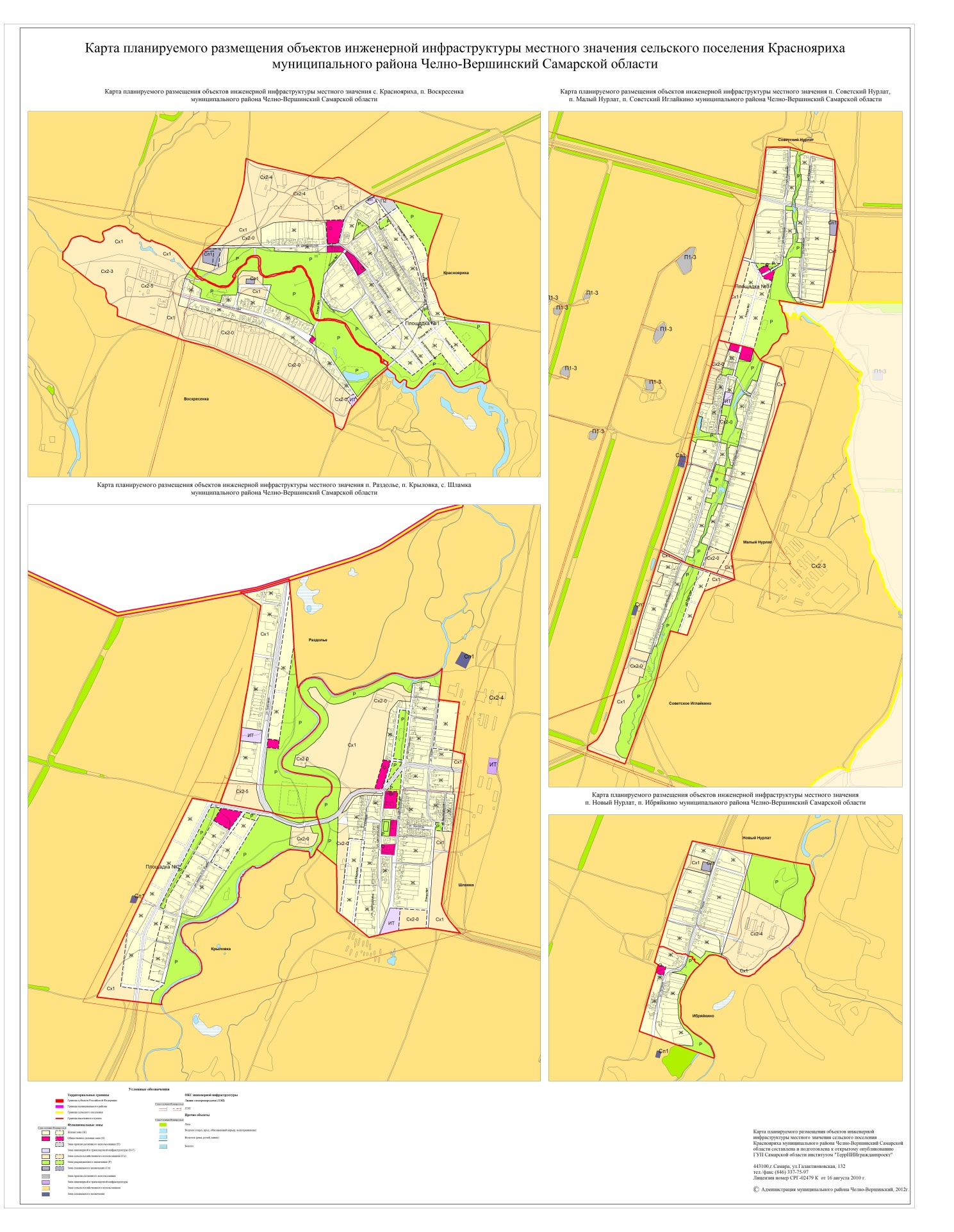           2.1.2 Описание территорий поселения, не охваченных централизованными системами водоснабженияЖители с. Краснояриха, п. Воскресенка в количестве 280 человек, с. Шламка в количестве 335 человек, п. Раздолье, п. Крыловка в количестве 108, п. Новый Нурлат, п. Ибряйкино в количестве 44 человек обеспечены централизованным водоснабжением. Частично, частный жилой сектор пользуется водой из шахтных колодцев и собственных скважин.Таким образом, централизованной системой холодного водоснабжения охвачено около 70% населения сельского поселения Краснояриха.Население п. Малый Нурлат, п. Советский Нурлат, п. Советское Иглайкино не обеспечено централизованным водоснабжением на 100%. Обеспечение водой населения осуществляется из шахтных колодцев, собственных скважин.Описание технологических зон водоснабжения, зон централизованного и нецентрализованного водоснабжения (территорий, на которых водоснабжение осуществляется с использованием централизованных и нецентрализованных систем горячего водоснабжения, систем холодного водоснабжения соответственно) и перечень централизованных систем водоснабженияВ соответствии с Федеральным законом Российской Федерации от 7 декабря 2011 г. № 416-ФЗ «О водоснабжении и водоотведении» (с изменениями) - централизованная система холодного водоснабжения - комплекс технологически связанных между собой инженерных сооружений, предназначенных для водоподготовки, транспортировки и подачи питьевой и (или) технической воды абонентам.В сельском поселении Краснояриха существует пять централизованных систем холодного водоснабжения для нужд населения и организаций:- село Краснояриха – п. Воскресенка водоснабжение осуществляется от двух скважин, расположенных на севере села Краснояриха, и в западной части п. Воскресенка. Вода подается потребителям в водопроводные сети села через водонапорную башню.- село Шламка - водоснабжение осуществляется от 1 скважины, (1скважина резервная) расположенная на северо-востоке села. Вода подается потребителям в водопроводные сети села через водонапорную башню.- п. Раздолье-п. Крыловка - водоснабжение осуществляется от 1 скважины, расположенной в юго-западе п. Раздолье. Вода подается потребителям в водопроводные сети села через водонапорную башню.-п. Новый Нурлат- п. Ибряйкино- водоснабжение осуществляется от 1 скважины, расположенной в западной части п. Новый Нурлат. Вода подается потребителям в водопроводные сети села через водонапорную башню.Нецентрализованная система холодного водоснабжения - сооружения и устройства, технологически не связанные с централизованной системой холодного водоснабжения и предназначенные для общего пользования или пользования ограниченного круга лиц.На территории с.п. Краснояриха нецентрализованная система холодного водоснабжения присутствует в п. Малый Нурлат, п. Советский Нурлат, п. Советское Иглайкино. Обеспечение водой населения осуществляется из шахтных колодцев.Централизованная система горячего водоснабжения в населённых пунктах с.п. Краснояриха отсутствует.Нецентрализованная система горячего водоснабжения - сооружения и устройства, в том числе индивидуальные тепловые пункты, с использованием которых приготовление горячей воды осуществляется абонентом самостоятельно (Федеральный закон Российской Федерации от 07.12.2011 N 416-ФЗ с изменениями «О водоснабжении и водоотведении»).На территории с.п. Краснояриха нецентрализованная система горячего водоснабжения присутствует во всех населенных пунктах.Федеральный закон от 7 декабря 2011 г. № 416-ФЗ (с изменениями) «О водоснабжении и водоотведении» и Постановление правительства Российской Федерации от 05.09.2013 года № 782 (с изменениями) «О схемах водоснабжения и водоотведения» (вместе с «Правилами разработки и утверждения схем водоснабжения и водоотведения», «Требованиями к содержанию схем водоснабжения и водоотведения») вводят новое понятие в сфере водоснабжения и водоотведения:«технологическая зона водоснабжения» - часть водопроводной сети, принадлежащей организации, осуществляющей горячее водоснабжение или холодное водоснабжение, в пределах которой обеспечиваются нормативные значения напора (давления) воды при подаче ее потребителям в соответствии с расчетным расходом воды.Исходя из определения технологической зоны водоснабжения в централизованной системе водоснабжения с.п. Краснояриха, можно выделить 2 технологических зоны холодного водоснабжения:I зона - технологическая зона системы централизованного водоснабжения села Краснояриха – пос. Воскресенка (подача воды потребителям села Краснояриха – пос. Воскресенка).II зона - технологическая зона системы централизованного водоснабжения села Шламка (подача воды потребителям с. Шламка).II зона - технологическая зона системы централизованного водоснабжения п. Раздолье, п. Крыловка (подача воды потребителям п. Раздолье, п. Крыловка).II зона - технологическая зона системы централизованного водоснабжения п. Новый Нурлат, п. Иряйкино (подача воды потребителям п. Новый Нурлат, п. Иряйкино).             Технологических зон централизованной системы горячего водоснабжения в с.п. Краснояриха - нет.  Описание результатов технического обследования централизованных систем водоснабженияОписание состояния существующих источников водоснабжения и водозаборных сооруженийВ соответствии с приказом Министерства строительства и ЖКХ РФ №437/пр от 5.08.2014 года, необходимо провести техническое обследование централизованных систем холодного водоснабжения сельского поселения Краснояриха.Запасы подземных вод на водозаборных участках сельского поселения Краснояриха не оценивались.В настоящее время проект Зон санитарной охраны (ЗСО) водозаборных сооружений сельского поселения Краснояриха не разработан. Водозабор не обеспечен зонами санитарной охраны первого пояса.Централизованным водоснабжением обеспечены все объекты и население села Краснояриха, пос. Воскресенка, села Шламка, п. Раздолье п. Крыловка, п. Новый Нурлат, п. Ибряйкино. Основным и единственным источником питьевого водоснабжения являются буровые и артезианские скважины, расположенные в с. Краснояриха, п. Воскресенка, с. Шламка, п. Раздолье (п. Крыловка), п. Новый Нурлат (п. Ибряйкино).На буровых и артезианских скважинах установлены насосы марки ЭЦВ 6-6,5-120, ЭЦВ 6-4,5-80,В схему водоснабжения с. Краснояриха -  пос. Воскресенка, с. Шламка, п. Раздолье (п. Крыловка), п. Новый Нурлат (п. Ибряйкино) включены: 5 водонапорных башен объемами по 15 м3, и сети водопровода, выполненные из труб различных диаметров и материалов, протяженностью 15,992 км.Вода из буровых и артезианских скважин подается в действующие водонапорные башни, откуда поступает в водоразборную сеть сел.Используется вода на хозяйственно-питьевые нужды, в том числе, на полив приусадебных участков и пожаротушение. Пожаротушение осуществляется из 13-ти пожарных гидрантов и крана на водонапорной башне.Краткая характеристика источников водоснабжения в населённых пунктах с.п. Краснояриха представлена в таблице 2.1.4.1.1.Таблица 2.1.4.1.1 - Характеристики источников водоснабженияСогласно сведениям МУП «Родник», на водозаборном сооружении с. Краснояриха - пос. Воскресенка, с. Шламка, п. Раздолье (п. Крыловка), п. Новый Нурлат (п. Ибряйкино) объемы потребления воды определяются расчетным путем по нормативам потребления.Краткая характеристика насосного оборудования, установленного на ВЗУ сельского поселения Краснояриха, представлена в таблице 2.1.4.1.2.Таблица 2.1.4.1.2 - Техническая характеристика насосного оборудования,установленного на ВЗУКраткая техническая характеристика сооружений водозаборов сельского поселения Краснояриха представлена в таблице 2.1.4.1.З.Таблица 2.1.4.1.3 - Краткая техническая характеристика сооружений        водозаборовОписание существующих сооружений очистки и подготовки воды, включая оценку соответствия применяемой технологической схемы водоподготовки требованиям обеспечения нормативов качества водыСооружения очистки и подготовки воды на территории сельского поселения Краснояриха - отсутствуют.Для территории сельского поселения Краснояриха характерно распространение порово-пластовых вод в песчано-глинистых отложениях юрского и нижнетриасового возраста. Особенностью водовмещающих пород является их спорадическое обводнение. Воды по химическому составу сульфатно- гидрокарбонатные.Исследование питьевой воды из распределительной сети с. Краснояриха на проведение микробиологического анализа в 2022 году проводил ИЛЦ филиала ФБУЗ «Центр гигиены и эпидемиологии в Самарской области» в Сергиевском районе.Исследования качества отобранных проб питьевой воды из распределительной сети проведены по микробиологическим показателям на соответствие требованиям СанПиН 2.1.3685-21 «Гигиенические нормативы и требования к обеспечению безопасности и (или) безвредности для человека факторов среды обитания».Согласно Протоколам лабораторных испытаний питьевой воды №2929 от 04.10.2021 №2930 от 04.10,2021, № 1017 от 13.04.2022 г., № 1018 от 13.04.2022 г., качество холодной воды, взятой из распределительной сети с. Краснояриха по адресу: ул. Школьная, д. 2, по микробиологическим показателям соответствует требованиям СанПиН 2.1.3685-21, общие колиформные и толерантные колиформные бактерии в пробах воды не обнаружены.Протоколы лабораторных испытаний приведены в Приложении №1.Данные протоколов анализов питьевой воды за 2021 - 2022 г.г. сведены в таблице 2.1.4.2.1.Таблица 2.1.4.2.1 - Сводная таблица микробиологических анализов питьевой водыОписание состояния существующих насосных централизованных станций, в том числе оценку энергоэффективности подачи воды, которая оценивается как соотношение удельного расхода электрической энергии, необходимой для подачи установленного объема воды, и установленного уровня напора (давления)Характеристика насосного оборудования, установленного на водозаборных устройствах сельского поселения Краснояриха, представлена в подразделе 2.1.4.1.2.В результате проведенного анализа состояния и функционирования насосных централизованных станций было установлено, что насосные станции II подъема на территории сельского поселения Краснояриха отсутствуют.Описание состояния и функционирования водопроводных сетей систем водоснабжения, включая оценку величины износа сетей и определение возможности обеспечения качества воды в процессе транспортировки по этим сетямСогласно данным Реестра имущества сельского поселения Краснояриха на 01.01.2021 г., в эксплуатации МУП «Родник» находится 15,992 км водопроводных сетей сельского поселения Краснояриха.Уличные водопроводные сети сельского поселения Краснояриха смонтированы из стали, а/ц и чугуна различных диаметров. На сети установлены: 2 пожарных гидранта. Общая протяженность сетей сельского поселения Краснояриха составляет 15,992 км.Характеристика существующих водопроводных сетей по состоянию на 01.01.2022 г. представлена в таблице 2.1.4.4.1.Таблица 2.1.4.4.1 - Характеристика существующих водопроводных сетейДавление в водопроводной сети 2 Бар.Показатели аварийности на водопроводных сетях населенных пунктов сельского поселения Краснояриха за 2021 год приведены в таблице 2.1.4.4.2.Таблица 2.1.4.4.2 - Показатели аварийности водопроводных сетейСогласно сведениям, предоставленным эксплуатирующей организацией МУП «Родник», в 2019 году с. Краснояриха заменили 30 м трубопровода. В 2020 году произведена замена ветхих водопроводных сетей в п. Раздолье – 5 м, в 2021 году произведена замена ветхих водопроводных сетей в с. Краснояриха – 5м, п. Воскресенка 3м, в 2022 году произведена замена ветхих водопроводных сетей в с. Шламка – 18 м, п. Раздолье - 4 м. Функционирование и эксплуатация водопроводных сетей систем централизованного водоснабжения осуществляются на основании «Правил технической эксплуатации систем и сооружений коммунального водоснабжения и канализации», утвержденных приказом Госстроя РФ №168 от 30.12.1999г.Для профилактики возникновения аварий и утечек на сетях водопровода и для уменьшения объемов потерь необходимо проводить своевременную замену водопроводных сетей с истекшим эксплуатационным ресурсом. Результаты многолетнего контроля показали, что из-за коррозии и отложений в трубопроводах качество воды ежегодно ухудшается в связи со старением трубопроводных сетей. Растет процент утечек особенно в сетях со стальными трубопроводами притом, что их срок службы достаточно низкий и составляет 15 лет.Необходимо проводить замену стальных трубопроводов на новые из полиэтилена. Современные материалы трубопроводов имеют значительно больший срок службы и более качественные технические и эксплуатационные характеристики. Полимерные материалы не подвержены коррозии, поэтому им не присущи недостатки и проблемы при эксплуатации металлических труб. На них не образуются различного рода отложения (химические и биологические), поэтому гидравлические характеристики труб из полимерных материалов практически остаются постоянными в течение всего срока службы. Благодаря их относительно малой массе и достаточной гибкости можно проводить замены старых трубопроводов полиэтиленовыми трубами бестраншейными способами.Запорно-регулирующая арматура необходима для локализации аварийных участков водопровода и отключения наименьшего числа абонентов при производстве аварийно-восстановительных работ.Описание существующих технических и технологических проблем, возникающих при водоснабжении поселенийВ результате проведенного анализа состояния и функционирования системы водоснабжения сельского поселения Краснояриха, выявлены следующие технические и технологические проблемы:Водозаборные узлы требуют реконструкции.Существующие трубопроводы системы водоснабжения имеют значительный износ, в результате имеются потери воды в процессе транспортировки ее к местам потребления. Необходима своевременная реконструкция и модернизация сетей.Недостаточное количество запорно-регулирующей арматуры на водопроводных сетях Две водонапорные башни, установленные в с. Краснояриха функционируют 52 года, находятся в удовлетворительном состоянии, в с. Шламка 1 башня Рожновского функционирует 44 года, находится в удовлетворительном состоянии, 1 башня Рожновского функционирует 55 лет, находится в неудовлетворительном состоянии.Отсутствие централизованной системы водоснабжения у жителей п. Малый Нурлат, п. Советское Иглайкино, п. Советский Нурлат.Нерациональное использование питьевой воды в летний период года - полив приусадебных участков и огородов осуществляется из хоз. питьевой водопроводной сети.Большое количество абонентов не оснащены приборами учета воды, в частности, на поливных площадях в частном секторе. Это приводит к не            регистрируемому пользованию водой, особенно в летний период.Недостаточность финансовых средств для модернизации системы водоснабжения.2.1.5 Описание существующих технических и технологических решений по предотвращению замерзания воды (применительно к территории распространения вечномерзлых грунтов)Сельское поселение Краснояриха не относится к территории вечномерзлых грунтов. В связи, с чем отсутствуют технические и технологические решения по предотвращению замерзания воды.Существующие трубопроводы системы водоснабжения проложены ниже уровня промерзания грунта.Перечень лиц, владеющих на праве собственности объектами централизованной системы водоснабжения, с указанием принадлежащих этим лицам таких объектов (границ зон, в которых расположены такие объекты)Собственником объектов и сооружений водозаборов сельского поселения Краснояриха, а также водопроводных сетей и сооружений на них, является Администрация сельского поселения Краснояриха муниципального района Челно-Вершинский Самарской области.РАЗДЕЛ 2.2. НАПРАВЛЕНИЯ РАЗВИТИЯЦЕНТРАЛИЗОВАННЫХ СИСТЕМ ВОДОСНАБЖЕНИЯОсновные направления, принципы, задачи и плановые показатели развития централизованных систем водоснабженияРаздел «Водоснабжение» схемы водоснабжения и водоотведения сельского поселения Краснояриха разработан в целях реализации государственной политики в сфере водоснабжения, направленной на качества жизни населения путем обеспечения бесперебойной подачи гарантированно безопасной питьевой воды потребителям с учетом развития и преобразования территорий сельского поселения.Основные направления развития системы водоснабжения:Модернизация водозаборных сооружений;Реконструкция существующих водопроводных сетей с сооружениями на них;Обеспечение централизованным водоснабжением объектов новой застройки и существующих потребителей путем строительства водопроводных сетей;Установка для всех потребителей приборов учёта расхода воды;Замена насосного оборудования и установка контрольно-измерительных приборов и системы автоматизации на ВЗУ.Принципами развития централизованной системы водоснабжения сельского поселения являются:постоянное улучшение качества предоставления услуг водоснабжения потребителям (абонентам);удовлетворение потребности в обеспечении услугой водоснабжения новых объектов строительства;постоянное совершенствование схемы водоснабжения на основе последовательного планирования развития системы водоснабжения, реализации плановых мероприятий, проверки результатов реализации и своевременной корректировки технических решений и мероприятий.Основные задачи развития системы водоснабжения:реконструкция и модернизация водопроводных сетей с целью обеспечения качества воды, поставляемой потребителям, повышения надежности водоснабжения и снижения аварийности;замена запорной арматуры на водопроводной сети, в том числе пожарных гидрантов, с целью обеспечения исправного технического состояния сети, бесперебойной подачи воды потребителям, в том числе на нужды пожаротушения;проведение гидрогеологических работ по оценке запасов подземных вод;строительство сетей и сооружений для водоснабжения осваиваемых и преобразуемых территорий, с целью обеспечения доступности услуг водоснабжения для жителей сельского поселения;привлечение инвестиций в модернизацию и техническое перевооружение объектов водоснабжения, повышение степени благоустройства зданий;повышение эффективности управления объектами коммунальной инфраструктуры, снижение себестоимости жилищно-коммунальных услуг за счет оптимизации расходов, в том числе рационального использования водных ресурсов;обновление основного оборудования объектов водопроводного хозяйства, поддержание на уровне нормативного износа и снижения степени износа основных производственных фондов комплекса;улучшение обеспечения населения питьевой водой нормативного качества и в достаточном количестве, улучшение на этой основе здоровья человека.Плановыми показателями развития централизованных систем
водоснабжения являются:Показатели качества водыДля поддержания 100% соответствия качества питьевой воды по требованиям нормативных документов:постоянный контроль качества воды;своевременные мероприятия по санитарной обработке систем водоснабжения (водопроводных сетей);при проектировании, строительстве и реконструкции сетей использовать трубопроводы из современных материалов не склонных к коррозии.Показатели надёжности и бесперебойности водоснабженияпри проектировании и строительстве новых сетей использовать принципы кольцевания водопровода.Показатели эффективности использования ресурсов, в том числе уровень потерь водыустановка приборов учета воды у потребителей и общедомовых;использование современных систем трубопроводов и арматуры;обновление основного оборудования объектов водопроводного хозяйства.Иные показатели, установленные федеральным органом исполнительной власти, осуществляющим функции по выработке государственной политики и нормативно-правовому регулированию в сфере ЖКХпрокладка сетей водопровода для водоснабжения территорий, предназначенных для объектов капитального строительства.Реализация мероприятий, предлагаемых в данной схеме водоснабжения, позволит обеспечить:бесперебойное снабжение населенных пунктов сельского поселения питьевой водой, отвечающей требованиям нормативов качества;повышение надежности работы систем водоснабжения и удовлетворение потребностей потребителей (по объему и качеству услуг);модернизацию и инженерно-техническую оптимизацию систем водоснабжения с учетом современных требований;обеспечение экологической безопасности и уменьшение техногенного воздействия на окружающую среду;подключение новых абонентов на территориях перспективной застройки.Сценарии развития централизованных систем водоснабжения в зависимости от сценариев развития поселенияСценарии развития централизованных систем водоснабжения на период до 2033 года напрямую связаны с планами развития сельского поселения Краснояриха.Документом территориального планирования сельского поселения Краснояриха является «Генеральный план сельского поселения Краснояриха муниципального района Челно-Вершинский Самарской области».В прогнозе численности населения сельского поселения предусмотрено два возможных варианта сценария демографического развития.Первый вариант прогноза предположительной численности населения сельского поселения Краснояриха в целом, и населенных пунктов, входящих в его состав в отдельности, отражает процесс естественного воспроизводства населения при нулевой миграции. В сельском поселении Краснояриха на прогнозный период ожидается сокращение численности населения.Второй вариант прогноза численности населения сельского поселения Краснояриха рассчитан с учетом имеющихся территориальных резервов, которые могут быть использованы под жилищное строительство.Одним из приоритетных направлений социально - экономической политики является повышение уровня жизни населения, содействие развитиючеловека, прежде всего, за счёт обеспечения граждан доступным жильём с развитой инфраструктурой.Рассмотрим варианты развития централизованных систем водоснабжения на территории населенных пунктов сельского поселения Краснояриха.Первый вариант развития системы водоснабженияСнабжение питьевой водой вновь строящиеся объекты планируется обеспечить от собственных скважин или шахтных колодцев. Строительство новых уличных водопроводных сетей и водозаборных сооружений, а также строительство или реконструкция существующих водопроводных сетей и сооружений на них, не планируется.Второй вариант развития системы водоснабженияВторой вариант прогноза численности населения сельского поселения Краснояриха рассчитан с учетом имеющихся территориальных резервов в пределах сельского поселения и освоения новых территорий, которые могут быть использованы под жилищное строительство.Одним из приоритетных направлений социально - экономической политики является повышение уровня жизни населения, содействие развитию человека, прежде всего, за счёт обеспечения граждан доступным жильём с развитой инфраструктурой.Согласно Генеральному плану, развитие жилых зон планируется на свободных участках существующих границах населённого пункта. Предполагается застройка одноквартирными и двухквартирными жилыми домами с приусадебными участками.В сельском поселении сохраняются и развиваются централизованные системы водоснабжения из существующих водоисточников для покрытия хозяйственно-питьевых, производственных и противопожарных нужд.Вновь проектируемые здания или сооружения, располагаемые на территории или вблизи действующих систем водоснабжения, подключаются к существующим системам по техническим условиям владельцев водопроводных сооружений с учётом проведения реконструкции объектов и сооружений систем водоснабжения.Развитие системы водоснабжения на существующих и проектируемых площадках строительства по второму варианту предусматривает:Новое строительство, расположенное в непосредственной близости к существующей системе водоснабжения, подключается к ней на условиях владельца сетей;Строительство уличных водопроводных сетей для площадок нового строительства;Реконструкция и расширение существующих водозаборов;Установка для всех потребителей приборов учёта расхода воды.Численность населения с учетом различных сценариев развития населённых пунктов, согласно Генеральному плану, приведена на рисунках 2.2.2.1 - 2.2.2.2.2.2.2.1 - Прогноз численности населения с.п. Краснояриха по годовому балансу2.2.2.2. Прогноз численности населения с.п. Краснояриха с учетом освоения резервных территорийРАЗДЕЛ 2.3. БАЛАНС ВОДОСНАБЖЕНИЯ ПИТЬЕВОЙ, ТЕХНИЧЕСКОЙ ВОДЫ2.3.1 Общий баланс подачи и реализации воды, включая оценку и анализ структурных составляющих неучтенных расходов и потерь питьевой, технической воды при ее производстве и транспортировкеСтатистические данные о фактических объёмах реализации услуг по холодному водоснабжению, представленные организацией МУП «Родник», показаны в таблице 2.3.1.1.Таблица 2.3.1.1 - Общий баланс водопотребленияОбъем поднятой холодной воды фактически продиктован потребностью объемов питьевой воды на реализацию потребителям (полезный отпуск) и потерями воды в сетях.Анализ информации о потерях питьевой воды при ее транспортировке позволил сделать вывод, что в 2022 году увеличение общих потерь воды в водопроводных сетях обусловлены увеличением износа водопроводных сетей (порывы, утечки, разрушение арматуры и т.д.).В процессе функционирования системы водоснабжения возникают серьезные проблемы, связанные как с воздействием самой воды на систему, так и с технологией ее подачи потребителям. Коррозионное действие воды подтверждается изношенными трубами и значительными утечками в распределительной сети, а отсутствие приборов учета воды в системах водоснабжения еще больше усугубляет производственно-техническую ситуацию на предприятии. Такое положение приводит к росту количества аварий и повреждений, возникновению неконтролируемых потерь воды и ряду проблем по содержанию сетей и управлению ими.Для сокращения и устранения непроизводительных затрат и потерь питьевой воды необходимо ежемесячно производить анализ структуры, определять величину потерь воды в системах хозяйственно-питьевого водоснабжения, оценивать объемы полезного водопотребления, и устанавливать плановую величину объективно неустранимых потерь питьевой воды. Важно отметить, что наибольшую сложность при выявлении аварийности представляет определение размера скрытых утечек воды из водопроводной сети. Их объемы зависят от состояния водопроводной сети, возраста, материала труб, грунтовых и климатических условий и ряда других местных условий.При анализе структуры потерь системы водоснабжения предприятия, следует, что наибольшие потери воды возникают при её реализации.Влияющими факторами потерь воды являются:Частные домовладения используют воду для полива приусадебных участков, огородов, мытьё автомобилей, содержания домашних животных, заполнения различных видов ёмкостей в бассейнах, прудах, банях и т.д.Аварии на водопроводных сетях.Территориальный водный баланс подачи питьевой, технической воды по технологическим зонам водоснабжения (годовой и в сутки максимального водопотребления)На территории сельского поселения сельского поселения Краснояриха действует одна зона холодного водоснабжения:I зона - система водоснабжения с. Краснояриха.Структура территориального баланса подачи холодной воды представлена в таблице 2.3.2.1,Таблица 2.3.2.1- Структура территориального баланса питьевой водыСтруктурный водный баланс реализации питьевой, технической воды по группам абонентов с разбивкой на хозяйственно-питьевые нужды населения, производственные нужды юридических лиц и другие нужды (пожаротушение, полив и др.)Учет потребления воды в сельском поселении ведется по трём основным группам потребителей:население;бюджетные учреждения;прочие организации (юридические лица и физические лица, зарегистрированные в качестве индивидуальных предпринимателей).Результаты анализа структурного баланса реализации питьевой воды по группам абонентов населенных пунктов сельского поселения Краснояриха за 2021 год приведены в таблице 2.3.3.1,Таблица 2.3.3.1 - Структурный баланс реализации питьевой воды за 2021 г.Сведения о фактическом потреблении населением питьевой, технической воды исходя из статистических и расчетных данных и сведений о действующих нормативах потребления коммунальных услугДействующие в настоящее время нормативы водопотребления на одного жителя сельского поселения, утвержденные постановлением Министерства энергетики и ЖКХ Самарской области от 26.07.2016 г. №171 «Об плате за жилое помещение для нанимателей жилых помещений по договорам социального найма и договорам найма жилых помещений муниципального жилищного фонда и коммунальные услуги в сельском поселении Краснояриха в 2021 году» и дифференцированные в зависимости от степени благоустройства жилья, представлены в таблице 2.3.4.1.Таблица 2.3.4.1 - Нормативы водопотребления на одного жителяПотребление холодной воды потребителями сельского поселения Краснояриха представлено в таблице 2.3.4.2.Таблица 2.3.4.2 - Потребление холодной воды потребителями сельского поселения КрасноярихаУчитывая, что в 2022 году общее количество потребителей воды сельского поселения Краснояриха составило 730 человек, исходя из общего количества реализованной воды населению 11,361 тыс. м3, удельное потребление холодной воды составило 76,69 л/сут. или 2,2 м3/мес. на одного человека.Данные лежат в пределах показателей, согласно СП 31.13330.2021 «Водоснабжение. Наружные сети и сооружения» (Актуализация СНиП 2.04.02-84).Описание существующей системы коммерческого учета питьевой, технической воды и планов по установке приборов учетаКоммерческий учет воды - определение количества поданной (полученной) за определенный период воды с помощью средств измерений (далее - приборы учета) или расчетным способом.Коммерческий учёт воды осуществляется в соответствии со следующими нормативными документами:Федеральный закон «О водоснабжении и водоотведении» от 07.12.2011 г. № 416-ФЗ (с изменениями);«Правила холодного водоснабжения и водоотведения», утверждённые Постановлением Правительства РФ от 29.07.2013 г. № 644 (с изменениями);«Правила организации коммерческого учёта воды, сточных вод», утверждённые Постановлением Правительства РФ от 04.09.2013 г. № 776 (с изменениями).Коммерческому учету подлежит количество:воды, поданной (полученной) за определенный период абонентам по договорам водоснабжения;воды, транспортируемой организацией, осуществляющей эксплуатацию водопроводных сетей, по договору по транспортировке воды;воды, в отношении которой проведены мероприятия водоподготовки по договору по водоподготовке воды.Коммерческий учет воды осуществляется:а)	абонентом, если иное не предусмотрено договорами водоснабжения и (или) единым договором холодного водоснабжения и водоотведения;б)	транзитной организацией, если иное не предусмотрено договором по транспортировке воды.Установка, эксплуатация, поверка, ремонт и замена узлов учета осуществляются абонентом. Абонент может привлечь иную организацию для осуществления указанных действий.Существующая система коммерческого учёта воды на территории сельского поселения включает в себя два способа определения количества поданной (полученной) воды за определённый период.Первый способ — по показаниям приборов учёта воды, которые надлежащим образом установлены и приняты в эксплуатацию. Обязанность по установке приборов учёта воды возложена на абонента.В отдельных случаях, предусмотренных Федеральным законом «Об энергосбережении и повышении энергетической эффективности» от 23.11.2009 г. № 261-ФЗ (с изменениями), обязанность предпринять действия по оснащению объектов приборами учёта воды (в частности, многоквартирных домов) также возлагается на ресурсоснабжающие организации.Абоненты в установленные договорами сроки снимают показания приборов учёта, определяют количество потреблённой воды за период и передают сведения в ресурсоснабжающие организации, где на основе данной информации формируют платёжные документы для оплаты полученной воды.Абоненты осуществляют эксплуатацию приборов учета, их ремонт, замену и организуют производство периодической поверки.Второй способ — расчётным методом при отсутствии приборов учёта воды, их неисправности или несвоевременной передаче показаний приборов учёта. Если абонент не исполнил свои обязанности по установке приборов учёта и их эксплуатации, а также несвоевременно предоставляет в ресурсоснабжающие организации сведения о показаниях приборов учёта и количестве потреблённой воды, то количество потреблённой абонентом воды определяется расчётным путём — в течение определённого периода — по среднемесячному потреблению воды или гарантированному объёму подачи воды, в дальнейшем— по пропускной способности устройств и сооружений, используемых для присоединения к централизованным системам водоснабжения.Приборы учета также устанавливаются на водозаборном узле, у потребителей (общедомовые и индивидуальные), а также на границах раздела зон действия эксплуатирующих организаций.Уровень использования производственных мощностей, обеспеченность приборами учета, характеризуют сбалансированность систем.Немаловажным направлением работы по установке коммерческих приборов учета является переход на установку приборов высокого класса точности (С вместо В), имеющих высокий порог чувствительности, а также использование приборов с импульсным выходом, и перспективным переходом на диспетчеризацию коммерческого учета.      На территории сельского поселения Краснояриха по данным водоснабжающей организации МУП «Родник», приборами учета холодной воды оборудованы:бюджетные организации - 100% (3 шт.);прочие потребители - 100% (1 шт.);оснащенность приборами учета холодной воды жилых домов, имеющих техническую возможность установки общедомовых и индивидуальных приборов учета (ОДПУ, ИПУ) и частных домовладений, имеющих централизованное водоснабжение и планы по установке, представлены в таблице 2.3.5.1.      Таблица 2.3.5.1 -Оснащенность приборами учета холоднойводы жилых домовУчет потребления питьевой воды выполняется как по приборам учета, установленным у потребителей, так и расчетным путем по нормативам потребления.Сведения о тарифах в сфере водоснабжения МУП «Родник» для абонентов сельского поселения Краснояриха, представлены в таблице 2.3.5.2         Таблица 2.3.5.2 - Сведения по тарифам на холодную воду (без НДС)2.3.6. Анализ резервов и дефицитов производственных мощностей системы водоснабжения сельского поселенияМощность системы водоснабжения сельского поселения Краснояриха складывается из следующих основных составляющих:мощность водоносных горизонтов существующих водозаборов;мощность (пропускная способность) магистральных водопроводов.Лицензия на право пользования участками недр с целью добычи подземных вод на нужды питьевого водоснабжения с. Краснояриха имеется.Анализ резервов и дефицитов существующей располагаемой мощности системы водоснабжения сельского поселения Краснояриха представлен в таблице 2.3.6.1.Таблица 2.3.6.1 - Резерв (дефицит) существующей располагаемой мощности системы водоснабженияПримечание:* - согласно сведениям МУП «Родник».Из таблицы 2.3.6.1 видно, что в настоящее время на водозаборном сооружении с. Краснояриха существует резерв производственных мощностей.2.3.7 Прогнозные балансы потребления питьевой, технической воды на срок не менее 10 лет с учетом различных сценариев развития поселения, рассчитанные на основании расхода питьевой, технической воды в соответствии с СП 31.13330.2021 и СП 30.13330.2020, а также исходя из текущего объема потребления воды населением и его динамики, с учетом перспективы развития и изменения состава и структуры застройкиПри планировании потребления воды населением на перспективу до 2033 года принимаем во внимание Генеральный план развития сельского поселения  Краснояриха м. р. Челно-Вершинский Самарской области, Положения о территориальном планировании сельского поселения  Краснояриха муниципального района Челно-Вершинский Самарской области и «Программы комплексного развития систем коммунальной инфраструктуры сельского поселения Краснояриха муниципального района Челно-Вершинский Самарской области на 2021 - 2033 годы», утвержденная Постановлением администрации сельского поселения Краснояриха муниципального района Челно-Вершинский Самарской области № 105 от 25.11.2021 г.Прогноз рассчитан с учетом территориальных резервов в пределах сельского поселения Краснояриха. Развитие жилой зоны планируется на свободных участках в существующих границах населённого пункта с. Краснояриха.Предполагается застройка одноквартирными и двухквартирными жилыми домами с приусадебными участками.Предполагается застройка усадебными жилыми домами с приусадебными участками. Усадебная застройка - территория преимущественно занята одно-двухквартирными 1-2 этажными жилыми домами с хозяйственными постройками на участках, предназначенных для садоводства, огородничества, а также для содержания скота, в разрешенных случаях.Так как в сельской малоэтажной, в том числе индивидуальной жилой застройке, расчётные показатели жилищной обеспеченности не нормируются, для расчёта общей площади проектируемого жилищного фонда условно принята общая площадь индивидуального жилого дома на одну семью 150 кв.м.Развитие жилой зоныРазвитие малоэтажной индивидуальной жилой застройки в сельском поселении Краснояриха предусматривается за счет уплотнения существующей застройки и освоения свободных территорий. Площадь земельных участков в проекте установлена в размере 0,10 - .  Количество человек в семье принято – 3 человека.с. Краснояриха- Новая ПЛОЩАДКА № 1 для развития жилищного строительства. Общая площадь жилой зоны 19,6646 га. Планируется размещение 64 участков ИЖС ориентировочно площадью (35*50=)1750 м2, численность населения составит 192 чел., жилой фонд увеличится на 9600 м2.П. ВоскресенкаРазвитие жилой зоны не планируетсяС. Шламка – Продолжение застройки по ул. Садовая в южном направлении, общая площадь жилой зоны 5,052 га. Планируется размещение 15 участков ИЖС ориентировочно площадью (65*30)=1950 м2, численность населения составит 45 чел. Жилищный фонд увеличится на 2250м2.Продолжение застройки по ул. Новая в северном направлении. Планируется размещение 8 участков ЛПХ площадью (120*3=) 4200 м2, численность населения составит 24 чел., жилищный фонд увеличится на 1200м2  П. РаздольеПродолжение застройки по ул. Заречная. Общая площадь жилой зоны. Планируется размещение 20 участков ИЖС ориентировочно площадью (75*30=) 2250 м2, численность населения составит 60 чел., жилищный фонд увеличится на 3000 кв.м.П. КрыловкаПродолжение застройки по ул. Ежова. Общей площадью жилой зоны 4,583 га. Планируется размещение 10 участков ИЖС ориентировочно площадью (75*35)= 2625 кв.м. численность населения составит 30чел., жилищный фонд увеличится на 1500 кв.м.  Новая ПЛОЩАДКА№ 2 для развития жилищного строительства. Общая площадь жилой зоны 16,8123 га. Планируется размещение 49 участков ИЖС площадью (75*30)=2250м2, численность населения составит 147 чел., жилищный фонд увеличится на 7350 м2. П. Советский НурлатНовая ПЛОЩАДКА № 3 для развития жилищного строительства. Общая площадь жилой зоны 8,211 га. Планируется размещение 28 участков ИЖС площадью (75*30)=2250м2, численность населения составит 84 чел., жилищный фонд увеличится на 4200 м2. П. Малый Нурлат Развитие жилой зоны не планируется П. Советское ИглайкиноУлица № 1, которая является продолжением ул. Рабочая п. Малый Нурлат в южном направлении. Общая площадь жилой зоны 2,7917 га. Планируется размещение 10 участков ИЖС площадью (40*50=)2000 кв.м, численность населения составит 30чел, жилищный фонд увеличится на 1500 м2.П. Новый НурлатРазвитие жилой зоны не планируетсяП. ИбряйкиноРазвитие жилой зоны не планируется.Объекты местного значения муниципального района: - дошкольная образовательная организация на 50 мест, площадью 0,2 га в селе Краснояриха, ул. Школьная,2,  (реконструкция); - дошкольная образовательная организация на 50 мест, площадью 0,2 га в селе Шламка, ул. Центральная, 72 (реконструкция); - дошкольная образовательная организация на 25 мест, площадью 0,1 га  в поселке Советский Нурлат на площадке № 3; - общеобразовательная организация (начального общего, основного общего, среднего (полного) общего образования) на 192 места в селе Шламка, ул. Центральная, 68 (реконструкция); - общеобразовательная организация (начального общего, основного общего, среднего (полного) общего образования) на 192 места в селе Краснояриха, ул. Школьная, 3 (реконструкция); - общеобразовательная организация (начального общего, основного общего, среднего (полного) общего образования) на 100 мест в поселке Советское Иглайкино, ул. Молодежная, 3(реконструкция).Развитие жилой зоны до 2033 года в селе Краснояриха планируется на следующих площадках: - на площадке № 1, расположенной в юго-восточной части села, общая площадь жилой зоны 19,6646 га; Развитие жилой зоны до 2033 года в селе Шламка планируется на следующих площадках- в южной части села, продолжение ул. Садовая, общая площадь жилой зоны 5,052 га; - в северной части села, ул. Новая. Развитие жилой зоны до 2033 года в поселке Раздолье планируется на следующих площадках За счет уплотнения существующей застройки: - по ул. Заречная, Развитие жилой зоны до 2033 года в поселке Крыловка планируется на следующих площадках:  - по ул. Ежова, общая площадь жилой зоны 4,583 га ; - на площадке № 2,  общая площадь жилой зоны 16,8123  га.; Развитие жилой зоны до 2033 года в поселке Советский Нурлат планируется на следующих площадках: - на площадке № 3 в северо-западной части поселка,  общая площадь жилой зоны 8,211 га;  Развитие жилой зоны до 2033 года в поселке Советское Иглайкино планируется на следующих площадках: - на ул. № 1, являющейся продолжением ул. Рабочая поселка Малый Нурлат в южном направлении,  общая площадь жилой зоны 2,7917 гаСогласно «Схеме территориального планирования муниципального района Челно-Вершинский Самарской области», проектом генерального плана предусматривается:Реконструкция:Реконструкция детского сада «Рябинка» ГБОУ ООШ с. Краснояриха на 50 мест по ул. Школьная 2 (3.1);Реконструкция детского сада «Ягодка» ГБОУ СОШ с. Шламка на 50 мест по ул. Центральная 72 (3.2);Реконструкция ГБОУ ООШ с. Краснояриха на 192 мест по ул. Школьная, 3 (4.2);Реконструкция ГБОУ СОШ с. Шламка на 192 мест по ул. Центральная д. 68 (4.1);Реконструкция ГБОУ ООШ п. Советское Иглайкино, на 100 мест по ул. Молодежная д.3 (4.3);Реконструкция ФАП с. Краснояриха ул. Центральная д.10 (5.1) Реконструкция ФАП с. Шламка ул. Центральная д.70 (5.2) Реконструкция ФАП п. Малый Нурлат ул. Молодежная 1А (5.3) Реконструкция сельского дома культуры с. Краснояриха ул. Центральная д.10 библиотека на 8,5 тыс. ед. хранения, 3 чит. места с доступом в интернет (8.1)Реконструкция СДК с. Шламка ул. Центральная д.66 после реконструкции: 1)спортивный зал 128 кв.м, 2) зрительный зал на 200 мест, 3) библиотека на 8,7 тыс. единиц хран.5 чит места с доступом в интернетРеконструкция СДК п. Малый Нурлат ул. Молодежная д. 1А после реконструкции: 1)спортивный зал 98 кв.м, 2) зрительный зал на 210 мест, 3) библиотека на 5,7 тыс. единиц хран. 3 чит места с доступом в интернетРеконструкция скверСтроительство:строительство спортивных площадок в с. Краснояриха Площадка № 1, в восточной части теннисные корты 20*40= м3 *2 шт. площадь 0,16 га (7.2);строительство спортивных площадок в п. Воскресенка ул. Воскресенская Площадка 15*30=450 м2 (7.3)Футбольное поле п. Раздолье в юго-восточной части н.п. 60*90=5400, с стационарными трибунами до 500 мест (7.4)Спортивная площадка п. Малый Нурлат площадка № 3, универсальная площадка для игровых видов спорта, зимой хоккейная коробка 60*30=1800 м2, теннисные корты 20*40=800 м3*2 шт площадь 0,16 га.Спортивная площадка п. Советское Иглайкино ул. Рабочая, площадка 15*30=450 кв.м.Культурно спортивный комплекс с. Краснояриха ул. Центральная, спортивный зал 98 кв.м (7*14), зрительный зал на 170 мест, площадь участка 0,20 гамагазина, площадью торгового зала 50 м2 в с.  Краснояриха (9.6);Площадка с твердым покрытием для выездной торговли и передвижных объектов обслуживания с. Краснояриха площадь 0,020га Площадка с твердым покрытием для выездной торговли и передвижных объектов обслуживания п. Воскресенка площадь 0,020га Магазина, площадью торгового зала 50 м2 в с.  ШламкаПлощадка с твердым покрытием для выездной торговли и передвижных объектов обслуживания п. Раздолье площадь 50 кв.м.Магазина, площадью торгового зала 50 м2 в п. КрыловкаПлощадка с твердым покрытием для выездной торговли и передвижных объектов обслуживания п. Крыловка площадь 0,020га Магазина, площадью торгового зала 50 м2 в п. Малый НурлатПлощадка с твердым покрытием для выездной торговли и передвижных объектов обслуживания п. Малый Нурлат площадь 0,02 гаПлощадка с твердым покрытием для выездной торговли и передвижных объектов обслуживания п. Новый Нурлат площадь 0,02 гаКафе с. Краснояриха площадь участка 0,05 га, 20 местКафе п. Крыловка площадь участка 0,05 га, 30 местКомплекс бытового обслуживания на 5 раб мест в с. Краснояриха парикмахерская -2 раб., места, ремонт и пошив одежды 1 раб.место, ремонт обуви 1 раб.место, ремонт бытовой техники-1 раб.место, участок 0,1 га.Комплекс бытового обслуживания на 6 раб мест в с. Шламка, парикмахерская -2 раб., места, ремонт и пошив одежды 2 раб.место, ремонт обуви 1 раб.место, ремонт бытовой техники-1 раб.место, участок 0,1 га.Комплекс бытового обслуживания на 3 раб мест в п. Советский Нурлат, парикмахерская -1 раб., места, ремонт и пошив одежды 1 раб.место, ремонт обуви 1 раб.место, , участок 0,05 га.Сквер с. Краснояриха ул. Нагорная западная часть ул. №1 площадь 0,25 гаСквер п. Воскресенка ул. Воскресенская площадь 0,25 гаЗона отдыха и пляж п. Воскресенка ул. Воскресенская, пруд площадь 1,0 га.Сквер с. Шламка ул. Центральная площадь 0,5 гаСквер п. Крыловка Площадка № 2 площадь 0,8 гаЗона отдыха и пляж п. Ибряйкино ул. Луговая, площадь 1,0 га.П. Ибряйкино- Генеральным планом не предусматривается размещение предприятий промышленного назначения.           Территория сп Краснояриха с площадками перспективного строительства жилой и общественными объектами представлены на рисунке 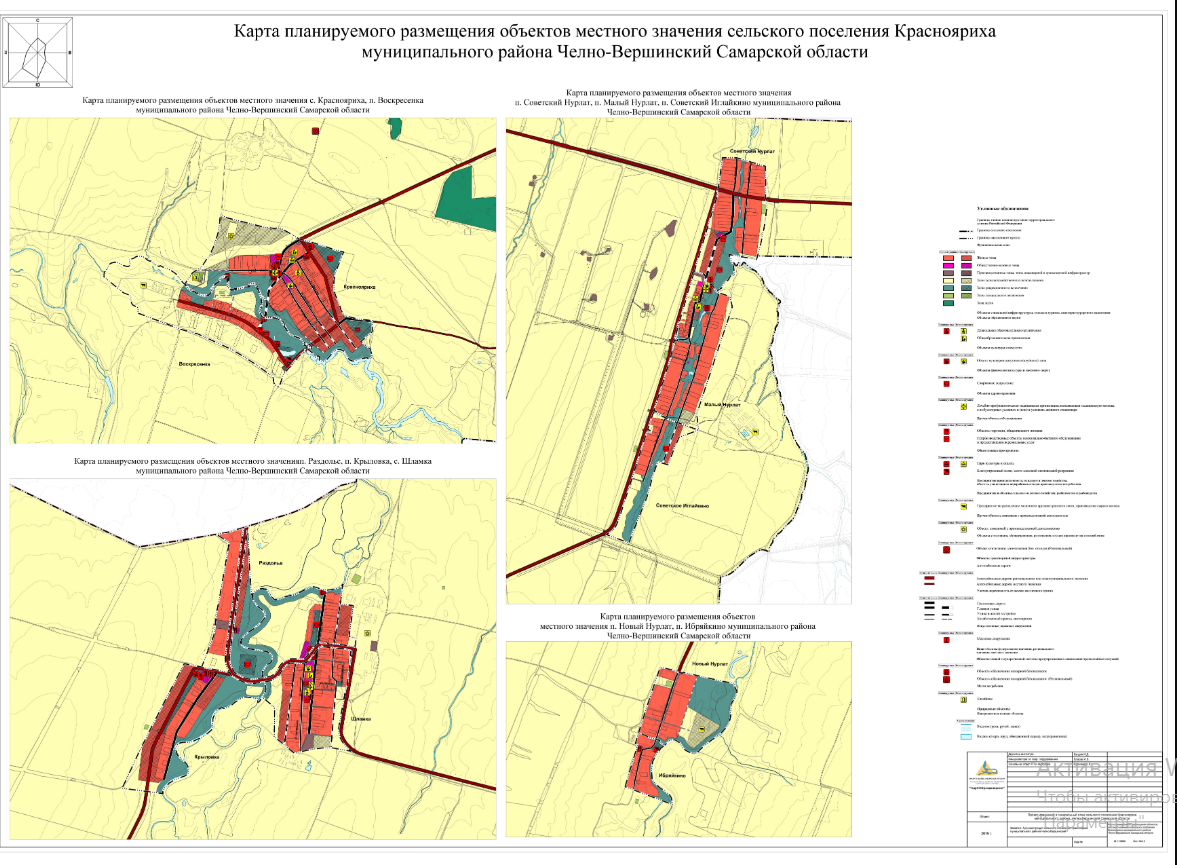 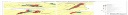 Рассмотрим варианты развития централизованной системы водоснабжения сельского поселения Краснояриха.Первый вариант развития системы водоснабжения           Обеспечение питьевой водой вновь строящихся объектов планируется обеспечить от собственных скважин или шахтных колодцев.Планируется строительство новых уличных водопроводных сетей, а также замена или реконструкция существующих водопроводных сетей и сооружений на них.Объём потребления воды питьевого качества рассчитывается на основе текущего объема потребления воды населением с учетом уменьшения количества водопотребления к 2033 году на 10 %.Перспектива водоснабжения воды при рассмотрении первого варианта развития системы водоснабжения сельского поселения Краснояриха на период 2021^2033 г.г. представлена в таблице 2.3.7.1.Таблица 2.3.7.1 - Перспектива водоснабжения с.п. Краснояриха при первом варианте развития системы водоснабжения на период 2021-2033 г.г.Второй вариант развития системы водоснабженияПрогноз высокого спроса на услуги водоснабжения, рассчитывается на основе численности населения, принимаемой по расчету с учетом освоения площадок нового строительства.       Развитие централизованной системы холодного водоснабжения на существующих и проектируемых площадках строительства предусматривает:новое строительство в районе существующей застройки подключается к существующей системе водоснабжения на условиях владельца сетей, с установкой индивидуальных узлов учета холодной воды, с учётом перекладки водопроводных сетей недостаточного диаметра на новые трубопроводы;реконструкцию существующих водозаборных сооружений;прокладку новых уличных водопроводных сетей из полиэтиленовых труб для обеспечения питьевой водой вновь строящихся объектов.Развитие централизованной системы горячего водоснабжения не планируется. В сельском поселении Краснояриха вновь проектируемые объекты соцкультбыта и секционного жилья будут обеспечиваться горячей водой от собственных автономных установок. Это могут быть отопительные модули, встроенные или пристроенные котельные, обеспечивающие отопление и водоснабжение потребителей.В районах перспективной застройки весь жилой индивидуальный фонд будет обеспечиваться теплом от собственных теплоисточников - это котлы различных модификаций с водоотбором на горячее водоснабжение, или без него, на газовом топливе.Перспектива водоснабжения воды при рассмотрении второго варианта развития системы водоснабжения сельского поселения  Краснояриха на период 2021-2033 г.г. представлена в таблице 2.3.7.2.Таблица 2.3.7.2 - Перспектива водоснабжения с.п. Краснояриха при втором варианте развития системы водоснабжения на период 2021-2033 г.г.Из таблиц 2.3.7.1 - 2.3.7.2 видно, что внедрение комплекса мероприятий по энергосбережению и водосбережению в населённых пунктах сельского поселения Краснояриха при втором варианте развитии систем водоснабжения, позволит снизить потери воды к общему объему водопотребления, снизить нагрузки на водопроводные станции повысив качество их работы, и расширить зону обслуживания при жилищном строительстве.При втором варианте развития системы водоснабжения, потери воды к общему объему отпущенной воды в сеть составят 2,57 тыс. м3/год или 3%.Описание централизованной системы горячего водоснабжения с использованием закрытых систем горячего водоснабжения, отражающее технологические особенности указанной системыНа территории сельского поселения Краснояриха отсутствует система централизованного горячего водоснабжения с использованием закрытых систем горячего водоснабжения. Тепловая энергия от существующих котельных с.п. Краснояриха расходуется только на нужды отопления.Для горячего водоснабжения жители используют проточные газовые водонагреватели, двухконтурные отопительные котлы или электрические водонагреватели.Горячее водоснабжение на объектах социальной инфраструктуры осуществляется только за счет собственных источников тепловой энергии.Согласно Генеральному плану развития с.п. Краснояриха, вся проектируемая жилая застройка будет обеспечиваться горячим водоснабжением от собственных источников каждого потребителя. Это могут быть автоматизированные котлы различной модификации, обеспечивающие отопление и горячее водоснабжение.Запланированные или подлежащие реконструкции объекты социальной инфраструктуры в с.п. Краснояриха планируется обеспечить горячим водоснабжением от автономных источников теплоснабжения: модульных котельных или автономных газовых котлов.Сведения о фактическом и ожидаемом потреблении воды (годовое, среднесуточное, максимальное суточное)Сведения об ожидаемом потреблении холодной воды были рассчитаны на основе:перечня объектов, планируемых к строительству и вводу в эксплуатацию, согласно Генеральному плану сельского поселения Краснояриха на расчетный срок до 2033 года;норм водоснабжения в соответствии с СП 31.13330.2021 «Водоснабжение. Наружные сети и сооружения» (Актуализация СНиП 2.04.02-84) и СП 30.13330.2020 «Внутренний водопровод и канализация зданий» (Актуализация СНиП 2.04.01-85*).Сведения о фактическом и ожидаемом потреблении питьевой воды сельского поселения Краснояриха представлены в таблице 2.3.9.1.Таблица 2.3.9.1 - Сведения о фактическом и ожидаемом потреблении питьевой воды сельского поселения Краснояриха            2.3.10 Описание территориальной структуры потребления технической воды, которую следует определять по отчётам организаций, осуществляющих водоснабжение, с разбивкой по технологическим зонамК 2033 году технологические зоны с источниками водоснабжения на территории сельского поселения Краснояриха будут следующие:I зона - технологическая зона системы централизованного водоснабжения села Краснояриха – пос. Воскресенка (подача воды потребителям села Краснояриха – пос. Воскресенка).II зона - технологическая зона системы централизованного водоснабжения села Шламка (подача воды потребителям с. Шламка).II зона - технологическая зона системы централизованного водоснабжения п. Раздолье, п. Крыловка (подача воды потребителям п. Раздолье, п. Крыловка).II зона - технологическая зона системы централизованного водоснабжения п. Новый Нурлат, п. Иряйкино (подача воды потребителям п. Новый Нурлат, п. Иряйкино).Структура территориального баланса водоснабжения представлена в таблице 2.3.10.1.Таблица 2.3.10.1 - Территориальный баланс водоснабжения на расчетный срок строительства (до 2033 г.)  2.3.11 Прогноз распределения расходов воды на водоснабжение по типам абонентов, в том числе на водоснабжение жилых зданий, объектов общественно-делового назначения, промышленных объектов, исходя из фактических расходов питьевой, технической воды с учетом данных о перспективном потреблении питьевой, технической воды абонентамиВ соответствии с Постановлением Правительства РФ от 05 сентября 2013 г. N 782 (с изменениями)"О схемах водоснабжения и водоотведения" (вместе с "Правилами разработки и утверждения схем водоснабжения и водоотведения", "Требованиями к содержанию схем водоснабжения и водоотведения") перспективное распределение воды на водоснабжение выполнено с разбивкой по следующим типам абонентов: население, предприятия и учреждения соцкультбыта, прочие потребители, расход воды на полив улиц и зеленых насаждений и на пожаротушение.При планировании потребления воды населением на перспективу до 2033 г. принимаем во внимание Генеральный план сельского поселения Краснояриха муниципального района Челно-Вершинский Самарской области.Генеральным планом сельского поселения Краснояриха на расчетный срок (до 2033 г.) предусматривается строительство нового жилья на свободных участках в существующих границах населённого пункта с. Краснояриха. Предполагается застройка одноквартирными и двухквартирными жилыми домами с приусадебными участками.При проектировании системы водоснабжения определяются требуемые расходы воды для различных потребителей. Расходование воды на хозяйственно-питьевые нужды населения является основной категорией водопо- требления в сельском поселении. Количество расходуемой воды зависит от степени санитарно-технического благоустройства районов жилой застройки.Благоустройство жилой застройки для сельского поселения принято следующим:- к концу расчетного срока вся жилая застройка оборудуется внутренними системами водоснабжения и канализации;- новое жилищное строительство «бизнес-класс» предполагает повышенное сантехническое благоустройство с местными водонагревателями и отопительными приборами.Расход воды на новое строительство жилых домов рассчитан в соответствии с СП 31.13330.2021 «Водоснабжение. Наружные сети и сооружения» (Актуализация СНиП 2.04.02-84) и СП 30.13330.2020 «Внутренний водопровод и канализация зданий» (Актуализация СНиП 2.04.01-85*).Суточный коэффициент неравномерности принят 1,3 в соответствии с СП 31.13330.2021 «Водоснабжение. Наружные сети и сооружения» (Актуализация СНиП 2.04.02-84).Расходы воды на наружное пожаротушение в сельском поселении принимаются на основании СП 8.13130.2020 «Системы противопожарной защиты. Наружное противопожарное водоснабжение. Требования пожарной безопасности», исходя из численности населения перспективных площадок. Осуществляется из существующих и проектируемых пожарных гидрантов, и поверхностных водоемов. На расчётный срок принят 1 одновременный пожар с расходом 5 л/с, продолжительность тушения - 3 часа, что составляет 54 мз/сут.Расход воды на новое строительство жилых домов в сельском поселении Краснояриха представлен в таблице 2.3.11.1.Таблица 2.3.11.1 - Расход воды на новое строительство жилых домовРезультаты расчёта расходов воды по объектам общественно-делового назначения сельского поселения Краснояриха, приведены в таблица 2.3.11.2.Таблица 2.3.11.2 - Расход воды по перспективным объектам общественно-делового назначенияРеконструкция:Реконструкция детского сада «Рябинка» ГБОУ ООШ с. Краснояриха на 50 мест по ул. Школьная 2 (3.1);Реконструкция детского сада «Ягодка» ГБОУ СОШ с. Шламка на 50 мест по ул. Центральная 72 (3.2);Реконструкция ГБОУ ООШ с. Краснояриха на 192 мест по ул. Школьная, 3 (4.2);Реконструкция ГБОУ СОШ с. Шламка на 192 мест по ул. Центральная д. 68 (4.1);Реконструкция ГБОУ ООШ п. Советское Иглайкино, на 100 мест по ул. Молодежная д.3 (4.3);Реконструкция ФАП с. Краснояриха ул. Центральная д.10 (5.1) Реконструкция ФАП с. Шламка ул. Центральная д.70 (5.2) Реконструкция ФАП п. Малый Нурлат ул. Молодежная 1А (5.3) Реконструкция сельского дома культуры с. Краснояриха ул. Центральная д.10 библиотека на 8,5 тыс. ед. хранения , 3 чит. места с доступом в интернет (8.1)Реконструкция СДК с. Шламка ул. Центральная д.66 после реконструкции: 1)спортивный зал 128 кв.м, 2) зрительный зал на 200 мест, 3) библиотека на 8,7 тыс. единиц хран.5 чит места с доступом в интернетРеконструкция СДК п. Малый Нурлат ул. Молодежная д. 1А после реконструкции: 1)спортивный зал 98 кв.м, 2) зрительный зал на 210 мест, 3) библиотека на 5,7 тыс. единиц хран. 3 чит места с доступом в интернетСтроительство:•	строительство спортивных площадок в с. Краснояриха Площадка № 1, в восточной части теннисные корты 20*40= м3 *2 шт. площадь 0,16 га (7.2);•	строительство спортивных площадок в п. Воскресенка ул. Воскресенская Площадка 15*30=450 м2 (7.3)•	Футбольное поле п. Раздолье в юго-восточной части н.п. 60*90=5400, с стационарными трибунами до 500 мест (7.4)•	Спортивная площадка п. Малый Нурлат площадка № 3, универсальная площадка для игровых видов спорта, зимой хоккейная коробка 60*30=1800 м2, теннисные корты 20*40=800 м3*2 шт площадь 0,16 га.•	Спортивная площадка п. Советское Иглайкино ул. Рабочая, площадка 15*30=450 кв.м.•	Культурно спортивный комплекс с. Краснояриха ул. Центральная, спортивный зал 98 кв.м (7*14), зрительный зал на 170 мест, площадь участка 0,20 га•	магазина, площадью торгового зала 50 м2 в с.  Краснояриха (9.6);•	Площадка с твердым покрытием для выездной торговли и передвижных объектов обслуживания с. Краснояриха площадь 0,020га •	Площадка с твердым покрытием для выездной торговли и передвижных объектов обслуживания п. Воскресенка площадь 0,020га •	Магазина, площадью торгового зала 50 м2 в с.  Шламка•	Площадка с твердым покрытием для выездной торговли и передвижных объектов обслуживания п. Раздолье площадь 50 кв.м.•	Магазина, площадью торгового зала 50 м2 в п. Крыловка•	Площадка с твердым покрытием для выездной торговли и передвижных объектов обслуживания п. Крыловка площадь 0,020га •	Магазина, площадью торгового зала 50 м2 в п. Малый Нурлат•	Площадка с твердым покрытием для выездной торговли и передвижных объектов обслуживания п. Малый Нурлат площадь 0,02 га•	Площадка с твердым покрытием для выездной торговли и передвижных объектов обслуживания п. Новый Нурлат площадь 0,02 га•	Кафе с. Краснояриха площадь участка 0,05 га, 20 мест•	Кафе п. Крыловка площадь участка 0,05 га, 30 мест•	Комплекс бытового обслуживания на 5 раб мест в с. Краснояриха парикмахерская -2 раб., места, ремонт и пошив одежды 1 раб.место, ремонт обуви 1 раб.место, ремонт бытовой техники-1 раб.место, участок 0,1 га.•	Комплекс бытового обслуживания на 6 раб мест в с. Шламка, парикмахерская -2 раб., места, ремонт и пошив одежды 2 раб.место, ремонт обуви 1 раб.место, ремонт бытовой техники-1 раб.место, участок 0,1 га.•	Комплекс бытового обслуживания на 3 раб мест в п. Советский Нурлат, парикмахерская -1 раб., места, ремонт и пошив одежды 1 раб.место, ремонт обуви 1 раб.место, , участок 0,05 га.•	Сквер с. Краснояриха ул. Нагорная западная часть ул. №1 площадь 0,25 га•	Сквер п. Воскресенка ул. Воскресенская площадь 0,25 га•	Зона отдыха и пляж п. Воскресенка ул. Воскресенская, пруд площадь 1,0 га.•	Сквер с. Шламка ул. Центральная площадь 0,5 га•	Сквер п. Крыловка Площадка № 2 площадь 0,8 га•	Зона отдыха и пляж п. Ибряйкино ул. Луговая, площадь 1,0 га.Таблица 2.3.11.2 - Расход воды по перспективным объектам общественно делового значенияВсе новое строительство в районе существующей застройки населенных пунктов сельского поселения Краснояриха подключается к существующей системе водоснабжения на условиях владельца сетей.Все перспективные абоненты новой застройки сельского поселения Краснояриха обеспечиваются горячей водой: жилой фонд - от собственных источников каждого потребителя (это могут быть автоматизированные котлы различной модификации, обеспечивающие отопление и горячее водоснабжение), объекты соцкультбыта - автономных источников теплоснабжения (модульных котельных или автономных газовых котлов).Планируемые объекты сельскохозяйственного производства сельского поселения Краснояриха подключаются к собственным источникам водоснабжения.Сведения о фактических и планируемых потерях воды при ее транспортировке (годовые, среднесуточные значения)Сведения о фактических и планируемых потерях питьевой воды при ее транспортировке по населённым пунктам сельского поселения Краснояриха представлены в таблице 2.3.12.1.Таблица 2.3.12.1 - Фактические и планируемые потери воды при ее транспортировке в с.п. Краснояриха на расчетный срок строительства (до 2033 г.)Анализ информации о потерях питьевой воды при ее транспортировке позволил сделать вывод, что в 2021 году в сельском поселении Краснояриха потери воды в системе водоснабжения составили 1,291 тыс. м3 или 9,09% от общего количества поднятой воды с ВЗС.Внедрение комплекса мероприятий по энергосбережению и водосбе- режению, такие как:установка датчиков протока, давления на основных магистральных развязках (колодцах);наложение штрафов при обнаружении несанкционированного подключения к водопроводным сетям;проведение массовых рейдов по выявлению незаконного подключения к сетям;проверка наличия приборов учёта холодного водоснабжения, соответствие их показаний суммам оплаты за потребленную воду;позволят снизить потери воды, сократить объемы водопотребления, снизить нагрузку на водозаборные сооружения, повысив качество их работы, и расширить зону обслуживания при жилищном строительстве.2.3.13. Перспективные балансы водоснабжения (общий - баланс подачи и реализации воды, территориальный - баланс подачи воды по технологическим зонам водоснабжения, структурный - баланс реализации воды по группам абонентов)Результаты перспективных балансов водоснабжения: территориальный - баланс подачи воды по технологическим зонам водоснабжения, общий - баланс подачи и реализации воды, структурный - баланс реализации воды по группам абонентов, приведены в таблицах 2.3.13.1 - 2.3.13.3. Таблица 2.3.13.1 -Территориальный баланс подачи питьевой воды по технологическим зонам водоснабженияТаблица 2.3.13.2 - Общий баланс подачи и реализации питьевой водыТаблица 2.3.13.3 - Структурный баланс подачи питьевой воды2.3.14 Расчет требуемой мощности водозаборных и очистных сооружений исходя из данных о перспективном потреблении воды и величины потерь воды при ее транспортировке с указанием требуемых объемов подачи и потребления воды, дефицита (резерва) мощностей по технологическим зонам с разбивкой по годамРеализация Схемы водоснабжения должна обеспечить развитие систем централизованного водоснабжения в соответствии с потребностями перспективного жилищного строительства, расширения общественно-деловой зоны и подключения населения сельского поселения к централизованным системам водоснабжения.Исходя из результата анализа данных о перспективном потреблении холодной воды и величины потерь питьевой воды при ее производстве и транспортировке, видно, что максимальное потребление воды приходится на 2033 год.Результаты расчета требуемой мощности оборудования водозаборных сооружений (ВЗС) населённых пунктов сельского поселения Краснояриха приведены в таблицу 2.3.14.1.Таблица 2.3.14.1 - Результаты расчета требуемой мощности ВЗСАнализ результатов расчета показывает, что при прогнозируемой тенденции к увеличению численности населения и подключению новых потребителей, при существующих мощностях ВЗС в населённых пунктах сельского поселения Краснояриха в перспективе наблюдается дефицит по производительностям основного технологического оборудования в с. Краснояриха.Ввиду увеличения численности населения сельского поселения Краснояриха, в перспективе необходима реконструкция существующего водозабора, расположенного в восточной части села Краснояриха по ул. Заречная, с увеличением производительности.Наименование организации, наделенной статусомгарантирующей организацииГарантирующая организация определяется в соответствии с Федеральным законом № 416 от 07.12.2011 г. (с изменениями) «О водоснабжении и водоотведении».Органы местного самоуправления поселений, городских округов для каждой централизованной системы холодного водоснабжения определяют гарантирующую организацию и устанавливают зоны ее деятельности. Организация, осуществляющая холодное водоснабжение и эксплуатирующая водопроводные сети, наделяется статусом гарантирующей организации, если к водопроводным сетям этой организации присоединено наибольшее количество абонентов из всех организаций, осуществляющих холодное водоснабжение.Гарантирующая организация обязана обеспечить холодное водоснабжение и (или)водоотведение в случае, если объекты капитального строительства абонентов присоединены в установленном порядке к централизованной системе холодного водоснабжения и (или) водоотведения в пределах зоны деятельности такой гарантирующей организации. Гарантирующая организация заключает с организациями, осуществляющими эксплуатацию объектов централизованной системы холодного водоснабжения и (или) водоотведения, договоры, необходимые для обеспечения надежного и бесперебойного холодного водоснабжения и (или) водоотведения в соответствии с требованиями законодательства Российской Федерации.В настоящее время гарантирующей организацией, обеспечивающей холодное водоснабжение в сельском поселении Краснояриха, является: МУП «Родник».Сведения о водоснабжающей организации, обеспечивающей потребности в воде сельского поселения Краснояриха представлены в таблице 2.3.15.1.Таблица 2.3.15.1 - Основные сведения о водоснабжающей организации2.4. ПРЕДЛОЖЕНИЯ ПО СТРОИТЕЛЬСТВУ, РЕКОНСТРУКЦИИ И МОДЕРНИЗАЦИИ ОБЪЕКТОВ ЦЕНТРАЛИЗОВАННЫХ СИСТЕМ ВОДОСНАБЖЕНИЯПеречень основных мероприятий по реализации схем водоснабжения с разбивкой по годамПо результатам анализа сведений о системе водоснабжения, планов администрации сельского поселения Краснояриха, программ энергоснабжающих организаций рекомендованы следующие мероприятия:На первом этапе до 2023 г. предлагается:Проведение технического обследования централизованных систем водоснабжения сельского поселения Краснояриха, согласно Приказа Минстроя России от 05.08.2014 г. №437/пр;Разработка проекта ЗСО водозаборного сооружения с. Краснояриха и согласование его с Распорядителем недр;Организация I и II поясов ЗСО для водозаборного сооружения с. Краснояриха, с. Шламка, п. Крыловка (п.Раздолье), п. Новый Нурлат (п. Ибряйкино) с установкой ограждений;Ремонт и очистка водопроводных сетей в с. Краснояриха, с. Шламка, п. Крыловка (п.Раздолье), п. Новый Нурлат (п. Ибряйкино)Поэтапная реконструкция водопроводных сетей в с. Краснояриха, с. Шламка, п. Крыловка (п.Раздолье), п. Новый Нурлат (п. Ибряйкино);Текущий ремонт водопроводных колодцев на сетях водопровода в сельском поселении Краснояриха;Поэтапная установка для всех потребителей приборов учёта расхода воды.На расчетный срок строительства до 2033 г. предлагается:Поэтапная реконструкция водопроводных сетей в сельском поселении Краснояриха;Замена запорно-регулирующей арматуры с истекшим эксплуатационным ресурсом;Проведение реконструкции водозаборного сооружения в с. Краснояриха с увеличением производительности;Проведение гидрогеологических исследований по оценке эксплуатационных запасов подземных вод существующего водозабора с. Краснояриха;Проведение обследования несущих строительных конструкций водонапорной башни с. Краснояриха;Строительство новых водопроводных сетей в с. Краснояриха:на площадке № 1, протяженностью 2,475 км;на площадке № 2, протяженностью 1,266 км;на площадке № 3, протяженностью 0,409 км;Замена насосного оборудования, выработавшего свой амортизационный срок;Устройство колодцев на проектируемых водопроводных сетях с установкой запорной арматуры и пожарных гидрантов;Поэтапная установка для всех потребителей приборов учёта расхода воды.Планируемые к строительству объекты соцкультбыта сельского поселения Краснояриха обеспечить водой от централизованных систем водоснабжения.Планируемые объекты промышленного производства сельского поселения Краснояриха подключатся к собственным источникам водоснабжения.Развитие централизованной системы горячего водоснабжения в сельском поселении Краснояриха не планируется. На объектах социальной инфраструктуры и индивидуальной застройки на перспективных площадках горячее водоснабжение будет осуществляться за счет собственных источников тепловой энергии - это могут быть котлы различной модификации, для нужд отопления и горячего водоснабжения.Техническое обоснование основных мероприятий по реализации схем водоснабжения, в том числе гидрогеологические характеристики потенциальных источников водоснабжения, санитарные характеристики источников водоснабжения, а также возможное изменение указанных характеристик в результате реализации мероприятий, предусмотренных схемами водоснабжения и водоотведенияОбеспечение водоснабжения объектов перспективной застройки населенного пунктаСтроительство новых водопроводных сетей на перспективных площадках строительства и в существующей застройке.Планируемые к строительству объекты соцкультбыта обеспечить водой от централизованных систем водоснабжения.Реконструкция и расширение существующих водозаборных сооружений с увеличением производительности.Предложения по реконструкции водозаборных сооружений в сельском поселении Краснояриха приведены в таблице 2.4.2.2.1.Таблица 2.4.2.2.1 - Предложения по реконструкции водозаборных сооружений в сельском поселении КрасноярихаПримечание - Технические параметры водозабора уточнить после гидрогеологических расчетов.Для разрешения проблем, связанных с обеспечением населения водой и необходимостью снижения при этом расхода средств, необходимо:- установка приборов учёта расхода воды в жилых и общественных зданиях в существующей и проектируемой застройке (установка приборов учета является обязательным мероприятием, согласно требованиям Федерального закона от 23.11.2009 года № 261-Ф3 «Об энергосбережении и о повышении энергетической эффективности, и о внесении изменений в отдельные законодательные акты Российской Федерации» с изменениями и требований, установленных лицензией на право использования участком недр);- оборудование планируемой водопроводной сети пожарными гидрантами и резервуарами чистой воды, предназначенными для хранения пожарных и аварийных запасов воды.В результате проведенного анализа системы водоснабжения сельского поселения Краснояриха, выявлена необходимость строительства новых сетей водоснабжения на площадках перспективного строительства ввиду наличия в сельском поселении перспективных планов по подключению новых абонентов к централизованной сети водоснабжения.Предложения по строительству водопроводных сетей из полиэтиленовых труб по ГОСТ 18599-2001 и сооружений приведены в таблице 2.4.2.2.2.Таблица 2.4.2.2.2 - Предложения по строительству водопроводных сетей и сооружений2.4.2.3 Сокращение потерь воды при ее транспортировкеС целью обеспечения нормативной надежности и безопасности водоснабжения потребителей сельского поселения Краснояриха в качестве первоочередных мероприятий необходимо проведение капитальных ремонтов участков водопроводных сетей, имеющих значительный износ и повышенную повреждаемость, а также замена вышедших из строя водоразборных колонок и пожарных гидрантов.В качестве мер, направленных на снижение потерь воды предложены следующие мероприятия:перекладка (замена) трубопроводов водопроводных сетей;наложение штрафов при обнаружении несанкционированного подключения к водопроводным сетям;проведение массовых рейдов по выявлению незаконного подключения к сетям;проверка наличия приборов учёта холодного водоснабжения, соответствие их показаний суммам оплаты за потребленную воду.Количество аварий и утечек с каждым годом возрастает. Такое состояние водопроводных сетей обусловлено низким объёмом работ по их обновлению. Необходимо проводить замены стальных трубопроводов на полиэтиленовые.Предложения по реконструкции трубопроводов и сооружений на водопроводных сетях сельского поселения Краснояриха представлены в таблице 2.4.2.3.1.Таблица 2.4.2.3.1 - Предложения по реконструкции трубопроводов и сооружений на водопроводных сетях сельского поселения Краснояриха2.4.2.4 Выполнение мероприятий, направленных на обеспечение соответствия качества питьевой воды требованиям законодательства РФОбеспечение населения питьевой водой - одна из приоритетных проблем не только для сельского поселения Краснояриха, но и для всей Самарской области.Согласно результатам испытаний, за 2021 - 2022 г.г., проведенным ИЛЦ филиала ФБУЗ «Центр гигиены и эпидемиологии в Самарской области» в Сергиевском районе, вода питьевая централизованного водоснабжения с. Краснояриха соответствует требованиям СанПиН 2.1.3685-21 «Гигиенические нормативы и требования к обеспечению безопасности и (или) безвредности для человека факторов среды обитания» по исследованным микробиологическим показателям.Исследование питьевой воды из источника водоснабжения с. Краснояриха на проведение санитарно-химического анализа не проводились.Выбор методов и технологических схем установок для улучшения качества воды следует производить в зависимости от её качества в водоисточнике, санитарных и технологических требований водопользователей, производительности установки и технико-экономических соображений.Для окончательного решения о выборе технологической схемы, состава сооружений для подготовки питьевой воды и место расположения установки необходима более глубокая проработка этого вопроса с разработкой технологического задания. Учитывая сложность и высокую стоимость проекта, вопрос о строительстве очистных сооружений должен осуществляться на основе соответствующей проектно-сметной документации с технико-экономическим обоснованием.Необходимость строительства станции водоочистки в сельском поселении Краснояриха решается после определения качества питьевой воды в источниках водоснабжения сельского поселения Краснояриха путем проведения санитарно-химического анализа.Выполнение мероприятий, представленных ниже, позволит гарантировать устойчивую, надежную работу систем водоснабжения и получать качественную питьевую воду в количестве, необходимом для обеспечения жителей сельского поселения Краснояриха.Проведение уборки территории 1-го пояса ЗСО источников водоснабжения;Обустройство ливневого стока возле водозаборных скважин;Планировка территории и обустройство ЗСО всех водозаборных скважин в соответствии с требованиями СанПиН 2.1.4.1110-02«Зоны санитарной охраны источников водоснабжения и водопроводов питьевого назначения»;Оборудование источников водоснабжения водомерами, пьезометрами, в соответствии с требованиями СанПиН 2.1.4.1110-02 «Зоны санитарной охраны источников водоснабжения и водопроводов питьевого назначения»;Своевременно осуществлять профилактический ремонт и технический контроль работы водозаборной скважины и водопроводной сети;Осуществлять контроль качества питьевой воды, согласно план- графику.Сведения о вновь строящихся, реконструируемых и предполагаемых к выводу из эксплуатации объектах системы водоснабженияВ пунктах 2.4.1-2.4.2 представлены сведения о вновь строящихся и реконструируемых объектах системы питьевого водоснабжения.В настоящее время к выводу из эксплуатации объектов системы водоснабжения сельского поселения Краснояриха не планируется.Сведения о развитии систем диспетчеризации, телемеханизации и систем управления режимами водоснабжения на объектах организаций, осуществляющих водоснабжениеВ настоящее время на водозаборе с. Краснояриха установлена станция управления СУЗ-10.Основной задачей внедрения автоматизированной системы является:поддержание заданного технологического режима и нормальные условия работы сооружений, установок, основного и вспомогательного оборудования и коммуникаций;сигнализация отклонений и нарушений от заданного технологического режима и нормальных условий работы сооружений, установок, оборудования и коммуникаций;сигнализация возникновения аварийных ситуаций на контролируемых объектах;возможность оперативного устранения отклонений и нарушений от заданных условий.Сведения об оснащенности зданий, строений, сооружений приборами учета воды и их применении при осуществлении расчетов за потребленную водуРезультаты анализа ситуации в сфере обеспеченности сельского поселения Краснояриха приборами учета говорят об отсутствии приборов учёта воды на источниках водоснабжения.Оснащенность приборами учета холодной воды потребителей, имеющих централизованное водоснабжение, представлена в п. 2.3.5.Учет потребления питьевой воды выполняется как по приборам учета, установленным у потребителей, так и расчетным путем по нормативам потребления. При отсутствии приборов учета расчеты с населением ведутся по действующим нормативам. Для рационального использования коммунальных ресурсов необходимо проводить работы по установке счетчиков, при этом устанавливать счетчики с импульсным выходом.На перспективу предлагаем запланировать:- установить приборы учета на существующие водозаборные сооружения;- диспетчеризацию коммерческого учета водопотребления с наложением ее на ежесуточное потребление по насосным станциям, для своевременного выявления увеличения или снижения потребления, контроля возникновения потерь воды и для установления энергоэффективных режимов ее подачи;- установить всем абонентам приборы учёта расхода воды.Описание вариантов маршрутов прохождения трубопроводов (трасс) по территории поселения и их обоснованиеАнализ вариантов маршрутов прохождения трубопроводов (трасс) по территории сельского поселения Краснояриха показал, что на перспективу сохраняются существующие маршруты прохождения трубопроводов по территории поселения.Новые трубопроводы на перспективных площадках будут прокладываться вдоль проезжих частей автомобильных дорог, для оперативного доступа, в случае возникновения аварийных ситуаций.Точная трассировка сетей будет проводиться на стадии разработки проектов планировки участков застройки с учетом вертикальной планировки территории и гидравлических режимов сети.Рекомендации о месте размещения насосных станций, резервуаров, водонапорных башенСтроительство насосных станций, резервуаров, водонапорных башен на территории сельского поселения Краснояриха не планируется.Границы планируемых зон размещения объектов централизованных систем горячего водоснабжения, холодного водоснабженияВ сельском поселении Краснояриха развитие централизованных систем холодного водоснабжения планируется на новых площадках перспективного развития с. Краснояриха.Согласно Генеральному плану, предусматривается строительство нового жилья на свободных участках в существующих границах населённого пункта с. Краснояриха.Строительство централизованных систем горячего водоснабжения в сельском поселении Краснояриха не планируется.Карты (схемы) существующего и планируемого размещения объектов централизованных систем холодного водоснабженияКарты (схемы) существующего и планируемого размещения объектов централизованных систем водоснабжения сельского поселения Краснояриха представлены на рисунке 2.4.9.1.РАЗДЕЛ 2.5. ЭКОЛОГИЧЕСКИЕ АСПЕКТЫ МЕРОПРИЯТИЙ ПО
СТРОИТЕЛЬСТВУ, РЕКОНСТРУКЦИИ И МОДЕРНИЗАЦИИ ОБЪЕКТОВ ЦЕНТРАЛИЗОВАННЫХ СИСТЕМ ВОДОСНАБЖЕНИЯЦелью осуществления мероприятий по охране окружающей среды, по предотвращению и (или) снижению воздействия на окружающую среду является улучшение (оздоровление) среды жизнедеятельности в границах проектирования.Повышение качества водоснабжения населения обеспечивается за счет:Благоустройства территорий существующих водозаборов.Строгого соблюдения режима использования 1-го, 2-го и 3-го поясов зон санитарной охраны источников водоснабжения.Правильной эксплуатации и поддержания надлежащего технического состояния водопроводных сооружений и сетей.Организация регулярных режимных наблюдений за условиями залегания, уровнем и качеством подземных вод.На водный бассейн предлагаемых к строительству и реконструкции объектов централизованных систем водоснабжения при сбросе (утилизации) промывных водТехнологический процесс забора воды из скважин и транспортирования её в водопроводную сеть не сопровождается вредными выбросами.Эксплуатация водопроводной сети, а также ее строительство, не предусматривают каких-либо сбросов вредных веществ в водоемы и на рельеф.При испытании водопроводной сети на герметичность используется сетевая вода. Слив воды из трубопроводов после испытания и промывки производится на рельеф местности. Негативное воздействие на состояние поверхностных и подземных вод будет наблюдаться только в период строительства, носит временный характер и не окажет существенного влияния на состояние окружающей среды.На окружающую среду при реализации мероприятий по снабжению и хранению химических реагентов, используемых в водоподготовке (хлор и др.).В настоящее время на территории сельского поселения Краснояриха очистные сооружения отсутствуют.РАЗДЕЛ 2.6. ОЦЕНКА ОБЪЁМОВ ВЛОЖЕНИЙ В СТРОИТЕЛЬСТВО, РЕКОНСТРУКЦИЮ И МОДЕРНИЗАЦИЮ ОБЪЕКТОВ ЦЕНТРАЛИЗОВАННЫХ СИСТЕМ ВОДОСНАБЖЕНИЯОриентировочная стоимость строительства сооружений определена по проектам объектов-аналогов, каталогам проектов повторного применения для строительства объектов социальной и инженерной инфраструктур, сборникам         Укрупнённых Показателей Восстановительной Стоимости (УПВС) с учетом индексов изменения сметной стоимости на 2022 г.           Расчетная стоимость мероприятий приводится по этапам реализации, приведенным в Схеме водоснабжения, с учетом индексов-дефляторов, до 2022 г.Определение стоимости на разных этапах проектирования должно осуществляться различными методиками. На предпроектной стадии обоснования инвестиций определяется предварительная (расчетная) стоимость строительства. Проекта на этой стадии еще нет, поэтому она составляется по предельно укрупненным показателям. При отсутствии таких показателей могут использоваться данные о стоимости объектов-аналогов.При разработке рабочей документации на объекты капитального строительства необходимо уточнение стоимости путем составления проектно-сметной документации.Стоимость устанавливается на каждой стадии проектирования, в связи, с чем обеспечивается поэтапная ее детализация и уточнение. Таким образом, базовые цены устанавливаются с целью последующего формирования договорных цен на разработку проектной документации и строительства.Финансирование представленных мероприятий возможно не только из средств организации коммунального хозяйства, но и из районного и областного бюджетов, при вхождении в соответствующие программы.В расчетах не учитывались:стоимость резервирования и выкупа земельных участков и недвижимости для государственных и муниципальных нужд;стоимость мероприятий по сносу и демонтажу зданий и сооружений на территориях строительства;стоимость мероприятий по реконструкции существующих объектов;оснащение необходимым оборудованием и благоустройство прилегающей территории;особенности территории строительства.Предложения по величине необходимых инвестиций в новое строительство, реконструкцию и техническое перевооружение системы водоснабжения сельского поселения Краснояриха на каждом этапе строительства, представлены в таблице 2.6.1.Окончательная стоимость мероприятий на перспективу определится на стадии рабочего проектирования согласно сводному сметному расчету и технико-экономическому обоснованию.В результате реализации мероприятий:потребители будут обеспечены коммунальными услугами централизованного водоснабжения;будет достигнуто повышение надежности и качества предоставления коммунальных услуг;будет улучшена экологическая ситуация в регионе.Реализация данных мероприятий направлена на увеличение мощности водозаборных сооружений для обеспечения подключения строящихся и существующих объектов на территории населенных пунктов сельского поселения в необходимых объемах и необходимой точке присоединения на период 2022-2033 г.г.Таблица 2.6.1 - Объем инвестиций в строительство, реконструкцию и техническое перевооружение системыводоснабжения сельского поселения КрасноярихаРАЗДЕЛ 2.7. ПЛАНОВЫЕ ПОКАЗАТЕЛИ РАЗВИТИЯ                                            ЦЕНТРАЛИЗОВАННЫХ СИСТЕМ ВОДОСНАБЖЕНИЯВ соответствии с Постановлением Правительства РФ от 05.09.2013 № 782 (с изменениями) «О схемах водоснабжения и водоотведения» к плановым показателям развития централизованных систем водоснабжения относятся:показатели качества воды;показатели надежности и бесперебойности водоснабжения;показатели эффективности использования ресурсов, в том числе сокращения потерь воды при транспортировке;иные показатели, установленные федеральным органом исполнительной власти, осуществляющим функции по выработке государственной политики и нормативно-правовому регулированию в сфере жилищно-коммунального хозяйства.Плановые показатели деятельности организации МУП «Родник», предоставлены в таблице 2.7.1.Таблица 2.7.1 - Плановые показатели деятельности организации МУП «Родник»РАЗДЕЛ 2.8. ПЕРЕЧЕНЬ ВЫЯВЛЕННЫХ БЕСХОЗЯЙНЫХ ОБЪЕКТОВ ЦЕНТРАЛИЗОВАННЫХ СИСТЕМ ВОДОСНАБЖЕНИЯ (В СЛУЧАЕ ИХ ВЫЯВЛЕНИЯ) И ПЕРЕЧЕНЬ ОРГАНИЗАЦИЙ, УПОЛНОМОЧЕННЫХ НА ИХ ЭКСПЛУАТАЦИЮ2.8.1 Перечень выявленных бесхозяйных объектов централизованных систем водоснабженияНа момент проведения Актуализации схемы водоснабжения в границах сельского поселения бесхозяйные объекты централизованных систем холодного и горячего водоснабжения, расположенных на территории населенных пунктов сельского поселения Краснояриха, не выявлены.В случае обнаружения таковых в последующем, необходимо руководствоваться Статей 8, п. 5. Федерального закона от 7 декабря 2011 года № 416- ФЗ.Статья 8, пункт 5. Федерального закона от 7 декабря 2011 года № 416- ФЗ: в случае выявления бесхозяйных объектов централизованных систем горячего водоснабжения, холодного водоснабжения и (или) водоотведения, в том числе водопроводных и канализационных сетей, путем эксплуатации которых обеспечиваются водоснабжение и (или) водоотведение, эксплуатация таких объектов осуществляется гарантирующей организацией либо организацией, которая осуществляет горячее водоснабжение, холодное водоснабжение и (или) водоотведение и водопроводные и (или) канализационные сети которой непосредственно присоединены к указанным бесхозяйным объектам (в случае выявления бесхозяйных объектов централизованных систем горячего водоснабжения или в случае, если гарантирующая организация не определена в соответствии со статьей 12 настоящего Федерального закона), со дня подписания с органом местного самоуправления поселения, городского округа передаточного акта указанных объектов до признания на такие объекты права собственности или до принятия их во владение, пользование и распоряжение оставившим такие объекты собственником в соответствии с гражданским законодательством.Расходы организации, осуществляющей холодное водоснабжение и (или) водоотведение, на эксплуатацию бесхозяйных объектов централизованных систем холодного водоснабжения и (или) водоотведения, учитываются органами регулирования тарифов при установлении тарифов в порядке, установленном основами ценообразования в сфере водоснабжения и водоотведения, утвержденными Правительством Российской Федерации.ПриложенияПриложение №1 - Протоколы лабораторных испытаний питьевой водыАДМИНИСТРАЦИЯСЕЛЬСКОГО ПОСЕЛЕНИЯ КРАСНОЯРИХАмуниципального районаЧЕЛНО-ВЕРШИНСКИЙСАМАРСКОЙ ОБЛАСТИПОСТАНОВЛЕНИЕот «13» июня  2023г.  № 40НаименованиеМесто размещенияГод ввода в эксплуатациюГлубина, м% износаРежим работыАртезианская скважина c. Красноярихана севере села Краснояриха197617050ЦиклическийАртезианская скважина п. Воскресенкав западной части п. Воскресенка.201414017ЦиклическийАртезианская скважина  с. Шламкана северо-востоке  села197514050ЦиклическийАртезианская скважина п. Раздолье (п. Крыловка)юго-западе п. Раздолье201810015ЦиклическийАртезианская скважина п.Новый Нурлат (п. Ибряйкино в западной части п. Новый Нурлат197912050Циклический№ п/пМесто размещенияМарка оборудованияГод ввода в экс- плуа- тациюНапор, мПроизв. м3/сутМощ ность, кВтТехническое состояниес. Красноярихас. Красноярихас. Красноярихас. Красноярихас. Красноярихас. Красноярихас. Красноярихас. Краснояриха1.1Буровая скважина c. КрасноярихаЭЦВ 6-6,5-12020211201566,5удовл.1.2Буровая скважина  п. ВоскресенкаЭЦВ 6-4-80201080964удовл.1.3Буровая скважина c. ШламкаЭЦВ 6-6,5-12020211201566,5удовл.1.4Буровая скважина  п. Крыловка(п. Раздолье) ЭЦВ 6-4-80201080964удовл.1.5Буровая скважина  п. Новый Нурлат ( п. Ибряйкино) (п.Раздолье)ЭЦВ 6-4-80201080964удовл.Место размещения, краткая характеристикаГода ввода в эксплуатацию оборудованияКол-во, шт.Текущее техническое состояние на 2022 г.Сп КрасноярихаСп КрасноярихаСп КрасноярихаСп КрасноярихаВодонапорная башня V=15 м319701удовлетворительноеВодонапорная башня V=15 м319761удовлетворительноеВодонапорная башня V=15 м319671удовлетворительноеВодонапорная башня V=15 м319781удовлетворительноеОпределяемые показателиЕд. изм.Величина допустимого уровняРезультаты испытаний, номер и дата Протокола, характеристика погрешности (неопределенности)Результаты испытаний, номер и дата Протокола, характеристика погрешности (неопределенности)Результаты испытаний, номер и дата Протокола, характеристика погрешности (неопределенности)Результаты испытаний, номер и дата Протокола, характеристика погрешности (неопределенности)Определяемые показателиЕд. изм.Величина допустимого уровняс. Краснояриха, распределительная сеть, ул. Школьная, д. 2, п. Новый Нурлат ул. Новая врк, врк п. Раздолье ул. Ежова, с. Шламка  ул. Центральная вркс. Краснояриха, распределительная сеть, ул. Школьная, д. 2, п. Новый Нурлат ул. Новая врк, врк п. Раздолье ул. Ежова, с. Шламка  ул. Центральная вркс. Краснояриха, распределительная сеть, ул. Школьная, д. 2, п. Новый Нурлат ул. Новая врк, врк п. Раздолье ул. Ежова, с. Шламка  ул. Центральная вркс. Краснояриха, распределительная сеть, ул. Школьная, д. 2, п. Новый Нурлат ул. Новая врк, врк п. Раздолье ул. Ежова, с. Шламка  ул. Центральная вркОпределяемые показателиЕд. изм.Величина допустимого уровняПротокол № 4161от 25.11.2022Протокол № 4162 от 25.11.2022Протокол № 4163 от 25.11.2022Протокол № 4164 от 25.11.2022Микробиологические показателиМикробиологические показателиМикробиологические показателиМикробиологические показателиМикробиологические показателиОбще микробное число (ОМЧ)КОЕ/млне более 503 КОЕ/мл2 КОЕ/мл0 КОЕ/мл4 КОЕ/млОбщие колиморф- ные бактерии (ОКБ)КОЕ в100 млотсутствиене обнаружено в 100 млне обнаружено в 100 млне обнаружено в 100 млне обнаружено в 100 млТермотолерантные колиморфные бактерии (ТКБ)КОЕ в100 млотсутствиене обнаружено в 100 мл---КолифагиКОЕ в100 млотсутствие-не обнаружено в 100 млне обнаружено в 100 млне обнаружено в 100 мл№ п/пНаименованиес. Краснояриха - пос. Воскресенкас. Шламка1Год ввода в эксплуатацию197019782Устройство водопровода (закольцован, тупиковый, смешанный)закольцованзакольцован3Протяженность сетей, км9,3144,3464Материал и диаметр трубопроводовСталь,  пластик  диаметр 25,63, 75,100Сталь, а/ц, чугун. пластик  диаметр 75,63,1005Износ трубопроводов, %8 км- 0; 1,314 км-702280- 0; 2,066 км-756Нуждается в замене, км1,3142,0667Пожарный кран на водонапорной башни1-8Кол-во пожарных гидрантов, шт.103ГодКоличество повреждений, шт.Удельное количество повреждений на 1 км201951,98202041,68202143,072022130,6№ п/пНаименование параметраЕд. изм.Водопотребление за2022 г.№ п/пНаименование параметраЕд. изм.сп Краснояриха1Поднято водытыс. м3/год12,4312Подано воды в сетьтыс. м3/год12,4313Расход воды на собственные нуждытыс. м3/год04Потери в сетях при транспортировкетыс. м3/год1,0704.1Потери в сетях при транспортировке%8,615Полезный отпуск холодной воды потребителямтыс. м3/год11,361№ п/пНаименование технологической зоныПодача питьевой водыПодача питьевой водыПодача питьевой воды№ п/пНаименование технологической зоныГодовой водопотребление, тыс. м3/годСреднее водопотребление, тыс. м3/сутМаксимальное водопотребле- ние, тыс. м3/сутIБуровые скважины с. Краснояриха, п. Воскресенка, с. Шламка п. Крыловка(п. Раздолье), п. Новый Нурлат (п.Ибряйкино)14,1960,030,04№ п/пНаименование параметраВодопотребление за 2021 г, тыс. м3/год№ п/пНаименование параметрас. п. Краснояриха1Реализовано воды, в том числе:12,9051.1население12,2781.2прочие потребители0,2941.3бюджетные потребители0,333Степень благоустройстваНорма на 1 чел., м3/сут.Жилые дома, не оборудованные водопроводом и канализацией и водопользование из водопроводных колонок 41,01Жилые дома, оборудованные водопроводом и канализацией без ванн и газовых водонагревателей3,15Жилые дома, оборудованные водопроводом и выгребной ямой, с санузлом и газом, без ванн3,86Жилые дома, оборудованные водопроводом и выгребной ямой, с ванными, с санузлом и газовым водонагревателем7,46№ п/пНаименование параметраВодопотребление за 2022 г., м3/год№ п/пНаименование параметрас. Краснояриха –п. Воскресенка , с. Шламка, п. Крыловка (п. Раздолье) п. Новый Нурлат (п. Ибряйкино)1Потребление холодной воды, в том числе:11,3611.1население, в том числе:10,1171.1.1по нормативам0,8751.1.2по приборам учета9,2421.2бюджетные организации, в том числе:0,474№ п/пНаименование параметраВодопотребление за 2021 г., м3/год№ п/пНаименование параметрас. Краснояриха –п. Воскресенка , с. Шламка, п. Крыловка (п. Раздолье) п. Новый Нурлат (п. Ибряйкино)1.2.1по нормативам0,8371.2.2по приборам учета9,1161.3прочие потребители, в том числе:1,031.3.1по нормативам01.3.2по приборам учета0,294Наименование показателя^Фактически оснащено приборами учета, едПотребность в оснащении приборами учета, ед.Число жилых домов (индивидуальных домов), оснащенных индивидуальными приборами учета, ед.29328ПериодПотребители2019 г.2020 г.2021 г.Стоимость 1 м3 холодной воды,руб./м3население75,7177,11, 78,4578,45, 79,60Стоимость 1 м3 холодной воды,руб./м3бюджетные потребители75,7177,11, 78,4578,45, 79,60Стоимость 1 м3 холодной воды,руб./м3прочие потребители75,7177,11, 78,4578,45, 79,60Наименование источникаПроизводительность (мощность)Фактическое водопотребление за 2022 г.,Фактическое водопотребление за 2022 г.,Фактическое водопотребление за 2022 г.,Наименование источникам3/сутсреднесут. потребление, мз/сутmax потребление (летний режим)*, мз/сутдефицит (-) / резерв (+) производит.ВЗС, %Буровая скважина c. Краснояриха15635,364525Буровая скважина п. Воскресенка96Буровая скважина с. Шламка15635,364525Буровая скважина  п. Крыловка (п. Раздолье)96000Буровая скважина  п. Новый Нурлат (п. Ибряйкино)9635,364525Наименование показателя2021 г.2022 г.2023 г.2024 г.2025 г.2026 г.2027 г.2028 г.2029 г.2030 г.2031 г.2032 г.2033 г.с. Краснояриха, п. Воскресенка, с. Шламка , п. Крыловка(п. Раздолье) п. Новый Нурлат( п. Ибряйкино)с. Краснояриха, п. Воскресенка, с. Шламка , п. Крыловка(п. Раздолье) п. Новый Нурлат( п. Ибряйкино)с. Краснояриха, п. Воскресенка, с. Шламка , п. Крыловка(п. Раздолье) п. Новый Нурлат( п. Ибряйкино)с. Краснояриха, п. Воскресенка, с. Шламка , п. Крыловка(п. Раздолье) п. Новый Нурлат( п. Ибряйкино)с. Краснояриха, п. Воскресенка, с. Шламка , п. Крыловка(п. Раздолье) п. Новый Нурлат( п. Ибряйкино)с. Краснояриха, п. Воскресенка, с. Шламка , п. Крыловка(п. Раздолье) п. Новый Нурлат( п. Ибряйкино)с. Краснояриха, п. Воскресенка, с. Шламка , п. Крыловка(п. Раздолье) п. Новый Нурлат( п. Ибряйкино)с. Краснояриха, п. Воскресенка, с. Шламка , п. Крыловка(п. Раздолье) п. Новый Нурлат( п. Ибряйкино)с. Краснояриха, п. Воскресенка, с. Шламка , п. Крыловка(п. Раздолье) п. Новый Нурлат( п. Ибряйкино)с. Краснояриха, п. Воскресенка, с. Шламка , п. Крыловка(п. Раздолье) п. Новый Нурлат( п. Ибряйкино)с. Краснояриха, п. Воскресенка, с. Шламка , п. Крыловка(п. Раздолье) п. Новый Нурлат( п. Ибряйкино)с. Краснояриха, п. Воскресенка, с. Шламка , п. Крыловка(п. Раздолье) п. Новый Нурлат( п. Ибряйкино)с. Краснояриха, п. Воскресенка, с. Шламка , п. Крыловка(п. Раздолье) п. Новый Нурлат( п. Ибряйкино)с. Краснояриха, п. Воскресенка, с. Шламка , п. Крыловка(п. Раздолье) п. Новый Нурлат( п. Ибряйкино)с. Краснояриха, п. Воскресенка, с. Шламка , п. Крыловка(п. Раздолье) п. Новый Нурлат( п. Ибряйкино)Поднято воды, тыс. м3/год12,15512,43111,75011,75011,75011,75011,75011,50011,25011,10011,00010,95010,900Полезный отпуск холодной воды, тыс. м3/год10,98511,36111,42111,42111,42111,42111,42110,46510,23710,10010,0109,9659,920Наименование показателя2021 г.2022 г.2023 г.2024 г.2025 г.2026 г.2027 г.2028 г.2029 г.2030 г.2031 г.2032 г.2033 г.с. Краснояриха - пос.Воскресенка, с. Шламка , п. Крыловка п. Раздолье, п. Новый Нурлат, п. Ибряйкинос. Краснояриха - пос.Воскресенка, с. Шламка , п. Крыловка п. Раздолье, п. Новый Нурлат, п. Ибряйкинос. Краснояриха - пос.Воскресенка, с. Шламка , п. Крыловка п. Раздолье, п. Новый Нурлат, п. Ибряйкинос. Краснояриха - пос.Воскресенка, с. Шламка , п. Крыловка п. Раздолье, п. Новый Нурлат, п. Ибряйкинос. Краснояриха - пос.Воскресенка, с. Шламка , п. Крыловка п. Раздолье, п. Новый Нурлат, п. Ибряйкинос. Краснояриха - пос.Воскресенка, с. Шламка , п. Крыловка п. Раздолье, п. Новый Нурлат, п. Ибряйкинос. Краснояриха - пос.Воскресенка, с. Шламка , п. Крыловка п. Раздолье, п. Новый Нурлат, п. Ибряйкинос. Краснояриха - пос.Воскресенка, с. Шламка , п. Крыловка п. Раздолье, п. Новый Нурлат, п. Ибряйкинос. Краснояриха - пос.Воскресенка, с. Шламка , п. Крыловка п. Раздолье, п. Новый Нурлат, п. Ибряйкинос. Краснояриха - пос.Воскресенка, с. Шламка , п. Крыловка п. Раздолье, п. Новый Нурлат, п. Ибряйкинос. Краснояриха - пос.Воскресенка, с. Шламка , п. Крыловка п. Раздолье, п. Новый Нурлат, п. Ибряйкинос. Краснояриха - пос.Воскресенка, с. Шламка , п. Крыловка п. Раздолье, п. Новый Нурлат, п. Ибряйкинос. Краснояриха - пос.Воскресенка, с. Шламка , п. Крыловка п. Раздолье, п. Новый Нурлат, п. Ибряйкинос. Краснояриха - пос.Воскресенка, с. Шламка , п. Крыловка п. Раздолье, п. Новый Нурлат, п. ИбряйкиноПоднято воды, тыс. м3/год12,15512,43116,75021,75026,75031,75036,75041,75046,75051,75056,75061,75066,750Полезный отпуск холодной воды, тыс. м3/год10,98511,36115,66120,77225,65330,56035,44640,24745,23150,12055,02059,92864,750Период, годСистема водоснабженияВодопотреблениеВодопотреблениеВодопотреблениеПериод, годСистема водоснабжениявсего тыс. м3/годсреднесуточное, м3/сутмаксимальносуточное, м3/сут2021 г.Хозяйственно-питьевой водопровод10,98530,0934,092033 г.Хозяйственно-питьевой водопровод61,410168,24228,20№ п/пСистема водоснабженияПодача питьевой водыПодача питьевой водыПодача питьевой воды№ п/пСистема водоснабженияГодовое водопотребление, тыс. м3/годСреднее водопотребление, м3/сутМаксимальное водопотребление, м3/сутIс. Краснояриха, пос. Воскресенка, с. Шламка, п. Раздолье(п. Крыловка) п. Новый Нурлат (п. Ибряйкино)66,750182,87242,88№ п.пПлощадки застройкиКол-во людей чел.ВодопотреблениеВодопотреблениеВодопотреблениеВодопотреблениеВодопотреблениеПротяженность сетей h кмВодоотведениеМ3/сутПротяженность сетей h км№ п.пПлощадки застройкиКол-во людей чел.Хоз. ПитьевоеmaxХоз. ПитьевоеmaxПожаротуш.м3/сутПожаротуш.м3/сутПоливм3/сутПротяженность сетей h кмВодоотведениеМ3/сутПротяженность сетей h км№ п.пПлощадки застройкиКол-во людей чел.м3/сутм3/часПожаротуш.м3/сутПожаротуш.м3/сутПоливм3/сутПротяженность сетей h кмВодоотведениеМ3/сутПротяженность сетей h км1234566789105л/с1пож3 ч5л/с1пож3 чПоселок Краснояриха – а/ц Новое строительствоПоселок Краснояриха – а/ц Новое строительствоПоселок Краснояриха – а/ц Новое строительствоПоселок Краснояриха – а/ц Новое строительствоПоселок Краснояриха – а/ц Новое строительствоПоселок Краснояриха – а/ц Новое строительствоПоселок Краснояриха – а/ц Новое строительствоПоселок Краснояриха – а/ц Новое строительствоПоселок Краснояриха – а/ц Новое строительствоПоселок Краснояриха – а/ц Новое строительство1.1Площадка № 1 64 инд.ж. д19246,088,748,745413,442,47546,081.2Внутри площадные сети0,086Итого121,44121,44121,44121,44121,442,56146,08Село Шламка  Уплотнение существующей застройкиСело Шламка  Уплотнение существующей застройкиСело Шламка  Уплотнение существующей застройкиСело Шламка  Уплотнение существующей застройкиСело Шламка  Уплотнение существующей застройкиСело Шламка  Уплотнение существующей застройкиСело Шламка  Уплотнение существующей застройкиСело Шламка  Уплотнение существующей застройкиСело Шламка  Уплотнение существующей застройкиСело Шламка  Уплотнение существующей застройки2.1ул. Садовая15 инд.ж. д4510,802,632,63543,1510,802.2Ул. новая 8инд.ж.д.245,761,41,4541,685,762.3Внутри площадочные сети0,922Итого75,3975,3975,3975,3975,390,92216,56Поселок Раздолье Уплотнение существующей застройкиПоселок Раздолье Уплотнение существующей застройкиПоселок Раздолье Уплотнение существующей застройкиПоселок Раздолье Уплотнение существующей застройкиПоселок Раздолье Уплотнение существующей застройкиПоселок Раздолье Уплотнение существующей застройкиПоселок Раздолье Уплотнение существующей застройкиПоселок Раздолье Уплотнение существующей застройкиПоселок Раздолье Уплотнение существующей застройкиПоселок Раздолье Уплотнение существующей застройкиул. Заречная20 инд.ж. д6014,403,603,60544,200,62014,40Итого72,672,672,672,672,60,62014,40Поселок Крыловка Уплотнение существующей застройкиПоселок Крыловка Уплотнение существующей застройкиПоселок Крыловка Уплотнение существующей застройкиПоселок Крыловка Уплотнение существующей застройкиПоселок Крыловка Уплотнение существующей застройкиПоселок Крыловка Уплотнение существующей застройкиПоселок Крыловка Уплотнение существующей застройкиПоселок Крыловка Уплотнение существующей застройкиПоселок Крыловка Уплотнение существующей застройкиПоселок Крыловка Уплотнение существующей застройкиул. Ежова10 инд.ж. д307,201,761,76542,100,4317,20Новое строительствоНовое строительствоНовое строительствоНовое строительствоНовое строительствоНовое строительствоНовое строительствоНовое строительствоНовое строительствоНовое строительствоПлощадка № 249 инд. ж. д.14735,287,647,645410,291,26635,25Итого108,87108,87108,87108,87108,871,69742,48Поселок Советский Нурлат Новое строительствоПоселок Советский Нурлат Новое строительствоПоселок Советский Нурлат Новое строительствоПоселок Советский Нурлат Новое строительствоПоселок Советский Нурлат Новое строительствоПоселок Советский Нурлат Новое строительствоПоселок Советский Нурлат Новое строительствоПоселок Советский Нурлат Новое строительствоПоселок Советский Нурлат Новое строительствоПоселок Советский Нурлат Новое строительствоПлощадка №3 28 инд.ж. д8420,164,914,91545,880,40920,16Внутри площадочные сети0,761Итого80,0480,0480,0480,0480,041,47020,16Поселок Советское Иглайкино Новое строительствоПоселок Советское Иглайкино Новое строительствоПоселок Советское Иглайкино Новое строительствоПоселок Советское Иглайкино Новое строительствоПоселок Советское Иглайкино Новое строительствоПоселок Советское Иглайкино Новое строительствоПоселок Советское Иглайкино Новое строительствоПоселок Советское Иглайкино Новое строительствоПоселок Советское Иглайкино Новое строительствоПоселок Советское Иглайкино Новое строительствоУл. Рабочая 10 инд.ж.д307,201,761,76542,107,20Внутри площадочные сети1,216Итого63,3063,3063,3063,3063,301,2167,20Итого по с.п.521,64521,64521,64521,64521,648,531146,88Т.Э.П.0.552 тыс. м3/сут0.552 тыс. м3/сут0.552 тыс. м3/сут0.552 тыс. м3/сут0.552 тыс. м3/сут8,5310,147тыс. м3/сут.№ п/пНаименование потребителейНаименование потребителейЕдиница измеренияКоличество единицНорма расхода, л/сутНеобходимый объем, м3/сутРасчетный срок строительства до 2033 г.Расчетный срок строительства до 2033 г.Расчетный срок строительства до 2033 г.Расчетный срок строительства до 2033 г.Расчетный срок строительства до 2033 г.1Реконструкция детского сада «Рябинка» ГБОУ ООШ с. КрасноярихаРеконструкция детского сада «Рябинка» ГБОУ ООШ с. Краснояриха1 ребенок50804Реконструкция детского сада «Ягодка» ГБОУ СОШ с. ШламкаРеконструкция детского сада «Ягодка» ГБОУ СОШ с. Шламка1 ребенок50804Реконструкция ГБОУ  ООШ с. КрасноярихаРеконструкция ГБОУ  ООШ с. Краснояриха1 учащийся192203,84Реконструкция ГБОУ  СОШ с. ШламкаРеконструкция ГБОУ  СОШ с. Шламка1 учащийся192203,84Реконструкция ГБОУ  ООШ п. Советское ИглайкиноРеконструкция ГБОУ  ООШ п. Советское Иглайкино1 учащийся100202,0Реконструкция ФАП с. Краснояриха ул. Центральная д.10   Реконструкция ФАП с. Краснояриха ул. Центральная д.10   1 посетитель20100,2Реконструкция ФАП с. Шламка ул. Центральная д.70  Реконструкция ФАП с. Шламка ул. Центральная д.70  1 посетитель35100,35Реконструкция ФАП п. Малый Нурлат ул. Молодежная 1А  Реконструкция ФАП п. Малый Нурлат ул. Молодежная 1А  1 посетитель15100,15Реконструкция сельского дома культуры с. Краснояриха ул. Центральная д.10 библиотека на 8,5 тыс. ед. хранения , 3 чит. места с доступом в интернет (8.1)Реконструкция сельского дома культуры с. Краснояриха ул. Центральная д.10 библиотека на 8,5 тыс. ед. хранения , 3 чит. места с доступом в интернет (8.1)1 человек-8-Реконструкция СДК с. Шламка ул. Центральная д.66 после реконструкции: 1)спортивный зал 128 кв.м, 2) зрительный зал на 200 мест, 3) библиотека на 8,7 тыс. единиц хран.5 чит места с доступом в интернетРеконструкция СДК с. Шламка ул. Центральная д.66 после реконструкции: 1)спортивный зал 128 кв.м, 2) зрительный зал на 200 мест, 3) библиотека на 8,7 тыс. единиц хран.5 чит места с доступом в интернет1 человек-8-Реконструкция СДК п. Малый Нурлат ул. Молодежная д. 1А после реконструкции: 1)спортивный зал 98 кв.м, 2) зрительный зал на 210 мест, 3) библиотека на 5,7 тыс. единиц хран. 3 чит места с доступом в интернетРеконструкция СДК п. Малый Нурлат ул. Молодежная д. 1А после реконструкции: 1)спортивный зал 98 кв.м, 2) зрительный зал на 210 мест, 3) библиотека на 5,7 тыс. единиц хран. 3 чит места с доступом в интернет1 человек-8-строительство спортивных площадок  в с. Краснояриха Площадка № 1, в восточной части теннисные корты 20*40= м3 *2 шт. площадь 0,16 гастроительство спортивных площадок  в с. Краснояриха Площадка № 1, в восточной части теннисные корты 20*40= м3 *2 шт. площадь 0,16 га1 место-16-строительство спортивных площадок  в п. Воскресенка ул. Воскресенская  Площадка 15*30=450 м2строительство спортивных площадок  в п. Воскресенка ул. Воскресенская  Площадка 15*30=450 м21 место-16-Футбольное поле п. Раздолье в юго-восточной части н.п. 60*90=5400, с стационарными трибунами до 500 местФутбольное поле п. Раздолье в юго-восточной части н.п. 60*90=5400, с стационарными трибунами до 500 мест1 место-16-Спортивная площадка п. Малый Нурлат площадка № 3, универсальная площадка для игровых видов спорта, зимой хоккейная коробка 60*30=1800 м2, теннисные корты 20*40=800 м3*2 шт площадь 0,16 га.Спортивная площадка п. Малый Нурлат площадка № 3, универсальная площадка для игровых видов спорта, зимой хоккейная коробка 60*30=1800 м2, теннисные корты 20*40=800 м3*2 шт площадь 0,16 га.1место-16-Спортивная площадка п. Советское Иглайкино ул. Рабочая, площадка 15*30=450 кв.м.Спортивная площадка п. Советское Иглайкино ул. Рабочая, площадка 15*30=450 кв.м.1 место-16-Культурно спортивный комплекс с. Краснояриха ул. Центральная, спортивный зал 98 кв.м (7*14), зрительный зал на 170 мест, площадь участка 0,20 гаКультурно спортивный комплекс с. Краснояриха ул. Центральная, спортивный зал 98 кв.м (7*14), зрительный зал на 170 мест, площадь участка 0,20 га1 место17081,36магазина, площадью торгового зала 50 м2 в с.  Красноярихамагазина, площадью торгового зала 50 м2 в с.  Краснояриха2 рабочих места---Магазина, площадью торгового зала 50 м2 в с.  ШламкаМагазина, площадью торгового зала 50 м2 в с.  Шламка2 рабочих места---Магазина, площадью торгового зала 50 м2 в п. КрыловкаМагазина, площадью торгового зала 50 м2 в п. Крыловка 2 рабочих места---Магазина, площадью торгового зала 50 м2 в п. Малый НурлатМагазина, площадью торгового зала 50 м2 в п. Малый Нурлат2 рабочих места---Кафе с. Краснояриха площадь участка 0,05 га, 20 местКафе с. Краснояриха площадь участка 0,05 га, 20 мест1место---Кафе п. Крыловка площадь участка 0,05 га, 30 местКафе п. Крыловка площадь участка 0,05 га, 30 мест1 место---Комплекс бытового обслуживания на 5 раб мест в с. Краснояриха парикмахерская -2 раб., места, ремонт и пошив одежды 1 раб.место, ремонт обуви 1 раб.место, ремонт бытовой техники-1 раб.место, участок 0,1 га.Комплекс бытового обслуживания на 5 раб мест в с. Краснояриха парикмахерская -2 раб., места, ремонт и пошив одежды 1 раб.место, ремонт обуви 1 раб.место, ремонт бытовой техники-1 раб.место, участок 0,1 га.1 место в смену5560,28Комплекс бытового обслуживания на 6 раб мест в с. Шламка, парикмахерская -2 раб., места, ремонт и пошив одежды 2 раб.место, ремонт обуви 1 раб.место, ремонт бытовой техники-1 раб.место, участок 0,1 га.Комплекс бытового обслуживания на 6 раб мест в с. Шламка, парикмахерская -2 раб., места, ремонт и пошив одежды 2 раб.место, ремонт обуви 1 раб.место, ремонт бытовой техники-1 раб.место, участок 0,1 га.1 место в смену6560,34Комплекс бытового обслуживания на 3 раб мест в п. Советский Нурлат, парикмахерская -1 раб., места, ремонт и пошив одежды 1 раб.место, ремонт обуви 1 раб.место,  участок 0,05 га.Комплекс бытового обслуживания на 3 раб мест в п. Советский Нурлат, парикмахерская -1 раб., места, ремонт и пошив одежды 1 раб.место, ремонт обуви 1 раб.место,  участок 0,05 га.1 место в смену3560,17Наименование показателя2021 г.2022 г.2023 г.2024 г.2025 г.2026 г.2027 г.2028 г.2029 г.2030 г.2031 г.2032 г.2033 г.с. Красноярихас. Красноярихас. Красноярихас. Красноярихас. Красноярихас. Красноярихас. Красноярихас. Красноярихас. Красноярихас. Красноярихас. Красноярихас. Красноярихас. Красноярихас. КрасноярихаПотери воды, тыс. м3/год1,1701,0701,0890,9781,0971,1901,3041,5031,5191,6301,7311,8222,00Потери воды, тыс. м3/год9,6%8,66,54,54,13,753,553,63,253,153,052,953,0Среднесуточные потери воды, м3/сут3,542,932,982,713,03,263,574,124,164,474,744,995,48Номер зоныНаименование технологической зоныРасчетный объем полезного отпуска воды потребителям тыс. м3/годСреднесуточное водопотребление, тыс. м3/сутМаксимальное суточное водопотребление, тыс. м3/сутРасчетный срок строительства до 2033 г.Расчетный срок строительства до 2033 г.Расчетный срок строительства до 2033 г.Расчетный срок строительства до 2033 г.Расчетный срок строительства до 2033 г.Iс. Краснояриха, пос. Воскресенка ,с. Шламка, п. Крыловка(п. Раздолье), п. Новый Нурлат( п. Ибряйкино)64,7500,180,23№ п/пНаименование параметраЕдиница измеренияРасчётное водопотребле- ние на расчетный срок строительства до 2033 г.№ п/пНаименование параметраЕдиница измеренияс. Краснояриха, пос. Воскресенка, с. Шламка, п. Крыловка (Раздолье) п. Новый Нурлат (п. Ибряйкино)1Поднято водытыс. м3/год66,752Расход воды на собственные нуждытыс. м3/год03Потери водытыс. м3/год2,03.1Потери воды%34Полезный отпуск холодной водытыс. м3/год64,75№ п/пНаименование параметраБаланс на 2033 г., тыс. м3/год№ п/пНаименование параметрас. Краснояриха, пос. Воскресенка, с. Шламка, п. Раздолье, п.Крыловка, п. Новый Нурлат п. ИбряйкиноРасчетный срок строительства до 2033 г.Расчетный срок строительства до 2033 г.Расчетный срок строительства до 2033 г.1Полезный отпуск холодной воды:64,751.1население57,621.2прочие организации4,541.3бюджетные потребители2,59Наименование населенного пунктаПериодМощность водозаборных сооружений, м3/сутТребуемый объём подачи водыТребуемый объём подачи водыТребуемый объём подачи водыНаименование населенного пунктаПериодМощность водозаборных сооружений, м3/сутСреднесуточная производительность, м3/сутМаксимальная расчетная производительность, м3/сутРезерв (+) / дефцит, (-) производительности ВЗС, %с. Краснояриха, пос. Воскресенка, с. Шламка, п. Раздолье, п.Крыловка, п. Новый Нурлат п. Ибряйкино202148024036025с. Краснояриха, пос. Воскресенка, с. Шламка, п. Раздолье, п.Крыловка, п. Новый Нурлат п. Ибряйкино2033480550670-24Наименование организацииМУП «Родник»ИНН организации6381011232КПП организации638101001Вид деятельности36.00Вид товараВид товараТехническая вода-Питьевая водадаРежим налогообложенияУСНОрганизация выполняет инвестиционную программунетАдрес организацииАдрес организацииЮридический адрес:446849, Самарская обл., Челно-Вершинский р-н, с. Шламка, ул. Центральная, д. №70Почтовый адрес:446849, Самарская обл., Челно-Вершинский р-н, с. Шламка, ул. Центральная, д. № 70РуководительРуководительФамилия, имя, отчество:Мухаметзянов Фаяз Хаметгатинович(код) номер телефона:8(84651) 46348Главный бухгалтерГлавный бухгалтерФамилия, имя, отчество:Миникаева Людмила Никитична(код) номер телефона:8(84651) 46348№ п/пНаименование и местоположение объектаВид работКол- во, шт.Производительность, м3/сутРасчетный срок строительства (до 2033 г.)Расчетный срок строительства (до 2033 г.)Расчетный срок строительства (до 2033 г.)Расчетный срок строительства (до 2033 г.)Расчетный срок строительства (до 2033 г.)1Водопроводная сетьреконструкция1По проекту№поГПНАИМЕНОВАНИЕ МЕСТОПОЛОЖЕНИЕ(населённый пункт, улица, № площадки)Характеристика объекта(проектная)Функцио-нальная зонаМероприятие (треб. кап. ремонт или реконструкция, строительство)ЗНАЧЕНИЕ(собственность:федеральная, региональная,муниципального района,сельского (городского)поселения, частная)123456720.1Водозабор с. Краснояриха Расположен  на севере -востоке села КрасноярихаУвеличить производительность на 122 м3/сут.СхРеконструкцияСельского поселения20.2Водозабор с. ШламкаРасположен  на востоке за границей селаУвеличить производительность на 75 м3/сут.СхРеконструкцияСельского поселения20.3Водозабор с. ШламкаРасположен  на юге  селаУвеличить производительность на 75 м3/сутСхРеконструкцияСельского поселения20.4Водозабор п. РаздольеРасположен на западе за границей поселкаУвеличить производительность на 75 м3/сутСхРеконструкцияСельского поселения20.5Водозабор п.  КрыловкаРасположен на северо -западе за границей поселкаУвеличить производительность на 109 м3/сут.СхРеконструкцияСельского поселения20.6Водозабор п. Советский НурлатУточнить в рабочем проектирование Ориент.на северо-западе поселкаПроизводительность 200 м3/сут.СхСтроительствоСельского поселения20.7Водонапорная башня п. Советский НурлатОриент.на северо-западе поселка50 м3СхСтроительствоСельского поселения20.8Водонапорная башня п. Советское ИглайкиноОриентир на ул. Южной50 м3СхСтроительствоСельского поселения20.9Водозабор п. ВоскресенкаОриентир на юго востоке поселкаПроизводительность 25 м3/сут СхСтроительствоСельского поселенияПирс пожарныйС.Краснояриха река Шлама12м*12мРСтроительствоСельского поселенияПирс пожарныйС. Шламка река Шлама12м*12мРСтроительствоСельского поселенияПирс пожарныйП.  Малый Нурлат, пруд12м*12мРСтроительствоСельского поселения№ п/пЦели строительстваНаименование, вид ремонтаТехнические параметрыДиаметр участка, ммДлина участка, кмРасчетный срок строительства (до 2033 г.)Расчетный срок строительства (до 2033 г.)Расчетный срок строительства (до 2033 г.)Расчетный срок строительства (до 2033 г.)Расчетный срок строительства (до 2033 г.)Расчетный срок строительства (до 2033 г.)1Замена уличных водопроводных сетей (с установкой пожарных гидрантов) в с Шламка, пос. Крыловка (п. Раздолье) п. Новый Нурлат (п. Ибряйкино)реконструкцияПЭ100-15011,4№ п/пПланируемые мероприятияОриентировочный объем инвестиций при строительстве, тыс. руб.Ориентировочный объем инвестиций при строительстве, тыс. руб.Ориентировочный объем инвестиций при строительстве, тыс. руб.Ориентировочный объем инвестиций при строительстве, тыс. руб.Ориентировочный объем инвестиций при строительстве, тыс. руб.Ориентировочный объем инвестиций при строительстве, тыс. руб.Ориентировочный объем инвестиций при строительстве, тыс. руб.Ориентировочный объем инвестиций при строительстве, тыс. руб.Ориентировочный объем инвестиций при строительстве, тыс. руб.Ориентировочный объем инвестиций при строительстве, тыс. руб.Ориентировочный объем инвестиций при строительстве, тыс. руб.Ориентировочный объем инвестиций при строительстве, тыс. руб.Ориентировочный объем инвестиций при строительстве, тыс. руб.№ п/пПланируемые мероприятияна весь период 2022-2033г.г.Расчетный срок строительстваРасчетный срок строительстваРасчетный срок строительстваРасчетный срок строительстваРасчетный срок строительстваРасчетный срок строительстваРасчетный срок строительстваРасчетный срок строительстваРасчетный срок строительстваРасчетный срок строительстваРасчетный срок строительстваРасчетный срок строительства№ п/пПланируемые мероприятияна весь период 2022-2033г.г.2022 г.2023 г.2024 г.2025 г.2026 г.2027 г.2028 г.2029 г.2030 г.2031 г.2032 г.2033 г.1Проведение технического обследования централизованных систем ХВС с.п. Краснояриха, согласно Приказу Минстроя России от 05.08.2014 г. №437/пр600-300-300----3Разработка проекта ЗСО водозаборного сооружения с. Краснояриха400-400--------4Организация I и II поясов ЗСО для водозаборного сооружения с. Краснояриха, с.Шламка с установкой огражденийпо смете подрядчика-по смете подрядчика----------5Ремонт водопроводных сетей водозабора в с. Краснояриха, с. Шламка.по смете подрядчика-по смете подрядчика----------6Проведение обследования несущих строительных конструкций водонапорной башни с. Краснояриха, с.Шламка, п.Крыловка, п. Раздолье по смете подрядчика-по смете подрядчика----------7Гидрогеологические исследования по оценке эксплуатационных запасов подземных вод на существующем водозаборе с. Краснояриха, с. Шламка700----  700------8Замена водопроводных сетей, выполненных из стальных, асбестоцементных и чугунных труб 0100^150 мм на полиэтиленовые трубы в с. Краснояриха- п. Воскресенка, п. Крыловка п. Раздолье, п. Новый Нурлат, п. Ибряйкино общей длиной L=15,563380-20661314---9Текущий ремонт водопроводных колодцев на сетях водопровода с.п. Красноярихапо смете подрядчика-по смете подрядчика----------10Замена запорно- регулирующей арматуры с истекшим эксплуатационным ресурсомпо смете подрядчика--по смете подрядчика---------11Проведение реконструкции водозаборного сооружения в с. Краснояриха ,с. Шламка с увеличением производительностипо проекту-----------по проекту12Замена насосного агрегата марки ЭЦВ на алогичный200---100----100---13Строительство водопроводных сетей на перспективных площадках развития в с. Краснояриха:Строительство водопроводных сетей на перспективных площадках развития в с. Краснояриха:Строительство водопроводных сетей на перспективных площадках развития в с. Краснояриха:Строительство водопроводных сетей на перспективных площадках развития в с. Краснояриха:Строительство водопроводных сетей на перспективных площадках развития в с. Краснояриха:Строительство водопроводных сетей на перспективных площадках развития в с. Краснояриха:Строительство водопроводных сетей на перспективных площадках развития в с. Краснояриха:Строительство водопроводных сетей на перспективных площадках развития в с. Краснояриха:Строительство водопроводных сетей на перспективных площадках развития в с. Краснояриха:Строительство водопроводных сетей на перспективных площадках развития в с. Краснояриха:Строительство водопроводных сетей на перспективных площадках развития в с. Краснояриха:Строительство водопроводных сетей на перспективных площадках развития в с. Краснояриха:Строительство водопроводных сетей на перспективных площадках развития в с. Краснояриха:Строительство водопроводных сетей на перспективных площадках развития в с. Краснояриха:13.1- на площадке № 1, L=2,475км13.2- на площадке № 2, L=1,266 км13.3- на площадке № 3, L=0,409 км14Устройство колодцев на проектируемых водопроводных сетях с. Краснояриха , с. Шламка с установкой запорной арматуры и пожарных гидрантовпо смете подрядчика-----------по смете подрядчикаИТОГО:5280--30025663007001314-100---Указанная стоимость является приблизительной и уточняется на стадии проектирования, в соответствии  с техническим заданиемУказанная стоимость является приблизительной и уточняется на стадии проектирования, в соответствии  с техническим заданиемУказанная стоимость является приблизительной и уточняется на стадии проектирования, в соответствии  с техническим заданиемУказанная стоимость является приблизительной и уточняется на стадии проектирования, в соответствии  с техническим заданиемУказанная стоимость является приблизительной и уточняется на стадии проектирования, в соответствии  с техническим заданиемУказанная стоимость является приблизительной и уточняется на стадии проектирования, в соответствии  с техническим заданиемУказанная стоимость является приблизительной и уточняется на стадии проектирования, в соответствии  с техническим заданиемУказанная стоимость является приблизительной и уточняется на стадии проектирования, в соответствии  с техническим заданиемУказанная стоимость является приблизительной и уточняется на стадии проектирования, в соответствии  с техническим заданиемУказанная стоимость является приблизительной и уточняется на стадии проектирования, в соответствии  с техническим заданиемУказанная стоимость является приблизительной и уточняется на стадии проектирования, в соответствии  с техническим заданиемУказанная стоимость является приблизительной и уточняется на стадии проектирования, в соответствии  с техническим заданиемУказанная стоимость является приблизительной и уточняется на стадии проектирования, в соответствии  с техническим заданиемУказанная стоимость является приблизительной и уточняется на стадии проектирования, в соответствии  с техническим заданиемУказанная стоимость является приблизительной и уточняется на стадии проектирования, в соответствии  с техническим заданиемГруппаПлановые индикаторыБазовый показатель на 2021 г.Ожидаемый показатель 2033 г.1. Показатели качества воды1. Удельный вес проб воды у потребителя, которые не отвечают гигиеническим нормативам по санитарно-химическим показателям, %0-1. Показатели качества воды2. Удельный вес проб воды у потребителя, которые не отвечают гигиеническим нормативам по микробиологическим показателям, %0-2. Показатели надежности и бесперебойности водоснабжения1. Протяженность сетей (независимо от способа прокладки), км15,5614,7612. Показатели надежности и бесперебойности водоснабжения2. Количество аварий на сетях, в том числе аварийно-ремонтные работы, ед.42-2. Показатели надежности и бесперебойности водоснабжения3. Аварийность на сетях водопровода (ед/км)3,07-2. Показатели надежности и бесперебойности водоснабжения4. Износ водопроводных сетей (в процентах), %25103. Показатели эффективности использования ресурсов, в том числе сокращения потерь воды при транспортировке1. Величина удельных затрат электрической энергии на транспорт воды (кВт*ч/м3)1,92-3. Показатели эффективности использования ресурсов, в том числе сокращения потерь воды при транспортировке2. Коэффициенты потерь, тыс. м3/км1,0391,0554. Иные показатели1. Тарифы на питьевую воду, руб./м382,64-